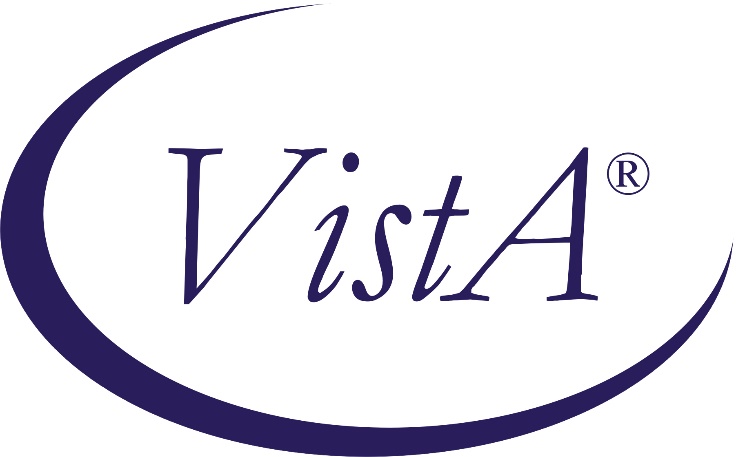 Compensation and Pension Record Interchange (CAPRI)CAPRI Compensation and Pension Worksheet Module (CPWM)Templates and AMIE Worksheet Disability Benefits Questionnaires (DBQs)Release NotesPatch: DVBA*2.7*172July 2011Department of Veterans AffairsOffice of Enterprise DevelopmentManagement & Financial SystemsPreface Purpose of the Release Notes The Release Notes document describes the new features and functionality of patch DVBA*2.7*172. (CAPRI CPWM TEMPLATES AND AMIE WORKSHEET DBQs). The information contained in this document is not intended to replace the CAPRI User Manual. The CAPRI User Manual should be used to obtain detailed information regarding specific functionality.Table of Contents1.	Purpose	12.	Overview	13.	Associated Remedy Tickets & New Service Requests	14.	Defects Fixes	25.	Enhancements	25.1	CAPRI – DBQ Template Additions	25.2	CAPRI – DBQ Template Deactivation	25.3	AMIE–DBQ Worksheet Additions	35.4	AMIE–DBQ Worksheet Deactivation	36.	Disability Benefits Questionnaires (DBQs)	46.1. DBQ Ankle Conditions	46.2. DBQ Diabetes Mellitus	106.3. DBQ Diabetic Sensory- Motor Peripheral Neuropathy	136.4. DBQ Eye Conditions	196.5. DBQ Heart Conditions: (including Ischemic & Heart Disease, Arrhythmias,	31Valvular Disease and Cardiac Surgery	316.6. DBQ Hypertension	386.7. DBQ Knee and Lower Leg Conditions	406.8. DBQ Medical Opinion	476.9. DBQ Scars Disfigurement	506.10. DBQ Shoulder and Arm Conditions	586.11. DBQ Skin Diseases	657.        Software and Documentation Retrieval	717.1   Software	717.2   User Documentation	717.3   Related Documents	71PurposeThe purpose of this document is to provide an overview of the enhancements specifically designedfor Patch DVBA*2.7*172.Patch DVBA *2.7*172 (CAPRI CPWM TEMPLATES AND AMIE WORKSHEET DBQs) introduces enhancements and updates made to the AUTOMATED MED INFO EXCHANGE (AMIE) V 2.7 package and the Compensation & Pension Record Interchange (CAPRI) application in support of the new Compensation and Pension (C&P) Disability Benefits Questionnaires (DBQs).OverviewVeterans Benefits Administration Veterans Affairs Central Office (VBAVACO) has approved implementation of the following new Disability Benefits Questionnaires: DBQ ANKLE CONDITIONSDBQ DIABETES MELLITUSDBQ DIABETIC SENSORY- MOTOR PERIPHERAL NEUROPATHYDBQ EYE CONDITIONSDBQ HEART CONDITIONS: ( INCLUDING ISCHEMIC & HEART DISEASE, ARRHYTHMIAS, VALVULAR DISEASE AND CARDIAC SURGERY) DBQ HYPERTENSIONDBQ KNEE AND LOWER LEG CONDITIONSDBQ SCARS DISFIGUREMENTDBQ MEDICAL OPINION 1DBQ MEDICAL OPINION 2DBQ MEDICAL OPINION 3DBQ MEDICAL OPINION 4DBQ MEDICAL OPINION 5DBQ SHOULDER AND ARM CONDITIONSDBQ SKIN DISEASESThis patch implements these new templates, which are accessible through the Compensations & Pension Worksheet Module (CPWM) of the CAPRI GUI.Associated Remedy Tickets & New Service RequestsThere are no Remedy tickets or New Service Requests associated with patch DVBA*2.7*172. Defects FixesThere are no CAPRI DBQ Templates or AMIE – DBQ Worksheet defects fixes associated withpatch DVBA*2.7*172.  Enhancements This section provides an overview of the modifications and primary functionality that will be delivered in Patch DVBA*2.7*172.CAPRI – DBQ Template AdditionsVBA VACO has approved the following new CAPRI Disability Benefit Questionnaire templates based on new C&P questionnaire worksheets.DBQ ANKLE CONDITIONSDBQ DIABETES MELLITUSDBQ DIABETIC SENSORY-MOTOR PERIPHERAL NEUROPATHYDBQ EYE CONDITIONSDBQ HEART CONDITIONS:  (INCLUDING ISCHEMIC & NON ISCHEMIC HEART DISEASE, ARRHYTHMIAS, VALVULAR DISEASE AND CARDIAC SURGERY)DBQ HYPERTENSIONDBQ KNEE AND LOWER LEG CONDITIONSDBQ MEDICAL OPINION 1DBQ MEDICAL OPINION 2DBQ MEDICAL OPINION 3DBQ MEDICAL OPINION 4DBQ MEDICAL OPINION 5DBQ SCARS DISFIGUREMENTDBQ SHOULDER AND ARM CONDITIONSDBQ SKIN DISEASECAPRI – DBQ Template DeactivationVBA VACO Office has approved modifications to the following CAPRI Disability Benefits Questionnaire template based on a new C&P questionnaire worksheet.DBQ MEDICAL OPINION The DBQ MEDICAL OPINION CAPRI CPWM template is being replaced with the DBQ MEDICALOPINION 1, DBQ MEDICAL OPINION 2, DBQ MEDICAL OPINION 3, DBQ MEDICAL OPINION 4,and DBQ MEDICAL OPINION 5 templates to permit the ordering and completion of multiple Medical Opinions.  AMIE–DBQ Worksheet AdditionsVBA VACO has approved the following new Automated Medical Information Exchange (AMIE) C&P Questionnaire worksheets.DBQ ANKLE CONDITIONSDBQ DIABETES MELLITUSDBQ DIABETIC SENSORY-MOTOR PERIPHERAL NEUROPATHYDBQ EYE CONDITIONSDBQ HEART CONDITIONSDBQ HYPERTENSIONDBQ KNEE AND LOWER LEG CONDITIONSDBQ MEDICAL OPINION 1DBQ MEDICAL OPINION 2DBQ MEDICAL OPINION 3DBQ MEDICAL OPINION 4DBQ MEDICAL OPINION 5DBQ SCARS DISFIGUREMENTDBQ SHOULDER AND ARM CONDITIONSDBQ SKIN DISEASEThis patch implements the new content for the AMIE C&P Disability Benefit Questionnaire worksheets, which are accessible through the VISTA AMIE software package.AMIE–DBQ Worksheet DeactivationVBA VACO has approved deactivation of the following new Automated Medical Information Exchange (AMIE) C&P Questionnaire worksheet.DBQ MEDICAL OPINION The DBQ MEDICAL OPINION AMIE Exam Worksheet is being replaced with the DBQ MEDICALOPINION 1, DBQ MEDICAL OPINION 2, DBQ MEDICAL OPINION 3, DBQ MEDICAL OPINION 4, and DBQ MEDICAL OPINION 5 worksheets to permit the ordering and completionof multiple Medical Opinions.Disability Benefits Questionnaires (DBQs) The following section illustrates the content of the new questionnaires included in Patch DVBA*2.7*172.6.1. DBQ Ankle Conditions Name of patient/Veteran: _____________________________________SSN:	Your patient is applying to the U. S. Department of Veterans Affairs (VA) for disability benefits.  VA will consider the information you provide on this questionnaire as part of their evaluation in processing the Veteran’s claim.  1. Diagnosis	Does the Veteran now have or has he/she ever had an ankle condition? 	 Yes    NoIf yes, provide only diagnoses that pertain to ankle condition(s):Diagnosis #1: __________________ICD code:  ____________________ 	Date of diagnosis: ______________Side affected:  Right    Left    Both      Diagnosis #2: __________________ICD code:  ____________________ 	Date of diagnosis: ______________Side affected:  Right    Left    Both      Diagnosis #3: __________________ICD code:  ____________________ 	Date of diagnosis: ______________Side affected:  Right    Left    Both      If there are additional diagnoses pertaining to ankle conditions, list using above format: _____________2. Medical historyDescribe the history (including onset and course) of the Veteran’s ankle condition (brief summary): ____3. Flare-upsDoes the Veteran report that flare-ups impact the function of the ankle? Yes    No  If yes, document the Veteran’s description of the impact of flare-ups in his or her own words: __________4. Initial range of motion (ROM) measurements:Measure ROM with a goniometer, rounding each measurement to the nearest 5 degrees. During the measurements, document the point at which painful motion begins, evidenced by visible behavior such asfacial expression, wincing, etc. Report initial measurements below.Following the initial assessment of ROM, perform repetitive use testing.  For VA purposes, repetitive usetesting must be included in all joint exams. The VA has determined that 3 repetitions of ROM (at a minimum) can serve as a representative test of the effect of repetitive use. After the initial measurement, reassess ROMafter 3 repetitions. Report post-test measurements in section 5.a. Right ankle plantar flexionSelect where plantar flexion ends (normal endpoint is 45 degrees):0     5      10   15   20    25    30    35    40    45 or greaterSelect where objective evidence of painful motion begins: No objective evidence of painful motion0     5      10   15   20    25    30    35    40    45 or greaterb. Right ankle dorsiflexion (extension)Select where dorsiflexion (extension) ends (normal endpoint is 20 degrees):0     5      10   15   20 or greaterSelect where objective evidence of painful motion begins: No objective evidence of painful motion0     5      10   15   20 or greaterc. Left ankle plantar flexionSelect where plantar flexion ends (normal endpoint is 45 degrees):0     5      10   15   20    25    30    35    40    45 or greaterSelect where objective evidence of painful motion begins: No objective evidence of painful motion0     5      10   15   20    25    30    35    40    45 or greaterd. Left ankle plantar dorsiflexion (extension)	Select where dorsiflexion (extension) ends (normal endpoint is 20 degrees):0     5      10   15   20 or greaterSelect where objective evidence of painful motion begins: No objective evidence of painful motion0     5      10   15   20 or greatere. If ROM does not conform to the normal range of motion identified above but is normal for this Veteran (forreasons other than an ankle condition, such as age, body habitus, neurologic disease), explain: __________5. ROM measurements after repetitive use testingIs the Veteran able to perform repetitive-use testing with 3 repetitions? Yes    No    If unable, provide reason: __________________If Veteran is unable to perform repetitive-use testing, skip to section 6.If Veteran is able to perform repetitive-use testing, measure and report ROM after a minimum of 3 repetitions.a. Right ankle post-test ROMSelect where post-test plantar flexion ends:0     5      10   15   20    25    30    35    40    45 or greaterSelect where post-test dorsiflexion (extension) ends:0     5      10   15   20 or greaterb. Left ankle post-test ROMSelect where post-test plantar flexion ends:0     5      10   15   20    25    30    35    40    45 or greaterSelect where post-test dorsiflexion (extension) ends:0     5      10   15   20 or greater6. Functional loss and additional limitation in ROMThe following section addresses reasons for functional loss, if present, and additional loss of ROM after repetitive-use testing, if present. The VA defines functional loss as the inability to perform normal working movements of the body with normal excursion, strength, speed, coordination and/or endurance.a. Does the Veteran have additional limitation in ROM of the ankle following repetitive-use testing?	 Yes    No     b. Does the Veteran have any functional loss and/or functional impairment of the ankle? Yes    No   c. If the Veteran has functional loss, functional impairment and/or additional limitation of ROM of the ankleafter repetitive use, indicate the contributing factors of disability below (check all that apply and indicate side affected): 	 No functional loss for right lower extremity attributable to claimed condition	 No functional loss for left lower extremity attributable to claimed condition Less movement than normal		    Right    Left    Both    More movement than normal		    Right    Left    Both    Weakened movement		    Right    Left    Both    Excess fatigability   		    Right    Left    Both    Incoordination, impaired ability to execute skilled 	    Right    Left    Both        movements smoothly   Pain on movement		    Right    Left    Both    Swelling		    Right    Left    Both    Deformity		    Right    Left    Both    Atrophy of disuse		    Right    Left    Both    Instability of station		    Right    Left    Both    Disturbance of locomotion		    Right    Left    Both    Interference with sitting, standing and weight-bearing    Right    Left    Both Other, describe: _______________________________7. Pain (pain on palpation)Does the Veteran have localized tenderness or pain on palpation of joints/soft tissue of either ankle?   Yes    No  	If yes, indicate side affected:  Right    Left    Both   8. Muscle strength testingRate strength according to the following scale:0/5 No muscle movement  1/5 Palpable or visible muscle contraction, but no joint movement2/5 Active movement with gravity eliminated3/5 Active movement against gravity4/5 Active movement against some resistance5/5 Normal strength	Ankle plantar flexion:	Right: 	 5/5    4/5    3/5    2/5    1/5    0/5				Left: 		 5/5    4/5    3/5    2/5    1/5    0/5	Ankle dorsiflexion:  		Right: 	 5/5    4/5    3/5    2/5    1/5    0/5			Left: 		 5/5    4/5    3/5    2/5    1/5    0/59. Joint stabilitya. Anterior drawer testIs there laxity compared with opposite side? Yes    No    Unable to test 	If yes, which side demonstrates laxity? 	 Right    Left    Both b. Talar tilt test (inversion/eversion stress)Is there laxity compared with opposite side? Yes    No    Unable to test 	If yes, which side demonstrates laxity? 	 Right    Left    Both 10. AnkylosisDoes the Veteran have ankylosis of the ankle, subtalar and/or tarsal joint? 	 Yes    No  If yes, indicate severity of ankylosis and side affected (check all that apply):      	 In plantar flexion, less than 30º		 Right  	 Left   	 Both      	 In plantar flexion, between 30º and 40º	 Right  	 Left   	 Both	 In plantar flexion, at more than 40º 		 Right  	 Left   	 Both  	 In dorsiflexion, between 0º and 10º 		 Right  	 Left   	 Both	 In dorsiflexion, at more than 10º 		 Right   	 Left   	 Both	 With abduction, adduction, inversion or            Right  	 Left    Both	     eversion deformity 		 In good weight-bearing position  		 Right  	 Left    Both      	 In poor weight-bearing position  		 Right  	 Left    Both11. Additional conditionsDoes the Veteran now have or has he or she ever had “shin splints”, stress fractures, Achilles tendonitis, Achilles tendon rupture, malunion of calcaneus (os calcis) or talus (astragalus), or has the Veteran had a talectomy (astragalectomy)?  Yes    No  If yes, indicate condition and complete the appropriate sections below: ______________a.  “Shin splints” (medial tibial stress syndrome)If checked, indicate side affected:  Right    Left    Both	Describe current symptoms: ______________________b.  Stress fracture of the lower extremityIf checked, indicate side affected:  Right    Left    Both	Describe current symptoms: ______________________c.  Achilles tendonitis or Achilles tendon ruptureIf checked, indicate side affected:  Right    Left    Both	Describe current symptoms: ______________________d.  Malunion of calcaneous (os calcis) or talus (astragalus)	If checked, indicate severity and side affected:      	 Moderate deformity  Right   Left    Both      	 Marked deformity	 Right   Left    Bothe.    Talectomy ______________If checked, indicate side affected:   Right    Left    Both	Describe current symptoms: ______________________12.  Joint replacement and other surgical proceduresa. Has the Veteran had a total ankle joint replacement?    Yes    NoIf yes, indicate side and severity of residuals.       	 Right ankle			Date of surgery: ___________________			Residuals:			 None			 Intermediate degrees of residual weakness, pain and/or limitation of motion			 Chronic residuals consisting of severe painful motion and/or weakness			 Other, describe: _____________	 Left ankle				Date of surgery: ___________________			Residuals:			 None			 Intermediate degrees of residual weakness, pain or limitation of motion			 Chronic residuals consisting of severe painful motion or weakness			 Other, describe: _____________b. Has the Veteran had arthroscopic or other ankle surgery? Yes    No   If yes, indicate side affected: 	 Right    Left    Both        	Date and type of surgery: _____________c. Does the Veteran have any residual signs and/or symptoms due to arthroscopic or other ankle surgery?     Yes     No  		If yes, indicate side affected: 	 Right    Left    Both      	If yes, describe residuals: _________________________ 13. Other pertinent physical findings, complications, conditions, signs and/or symptomsa. Does the Veteran have any scars (surgical or otherwise) related to any conditions or to the treatment of any conditions listed in the Diagnosis section above?   Yes    No  If yes, are any of the scars painful and/or unstable, or is the total area of all related scars greater than 39 square cm (6 square inches)? Yes    No  If yes, also complete a Scars Questionnaire.b.  Does the Veteran have any other pertinent physical findings, complications, conditions, signs and/orsymptoms related to any conditions listed in the Diagnosis section above? Yes    No  If yes, describe (brief summary): _________________________ 14. Assistive devices a. Does the Veteran use any assistive device(s) as a normal mode of locomotion, although occasionallocomotion by other methods may be possible?  Yes    NoIf yes, identify assistive device(s) used (check all that apply and indicate frequency):	 Wheelchair     	Frequency of use:   Occasional	        Regular	       Constant 	 Brace(s)    		Frequency of use:   Occasional	        Regular	       Constant	 Crutch(es)   		Frequency of use:   Occasional	        Regular	       Constant  	 Cane(s)    		Frequency of use:   Occasional	        Regular	       Constant 	 Walker   		Frequency of use:   Occasional	        Regular	       Constant 	 Other: _________ 	Frequency of use:   Occasional	        Regular	       Constantb. If the Veteran uses any assistive devices, specify the condition and identify the assistive device used for each condition: _____________________________________________________________________15. Remaining effective function of the extremities Due to the Veteran’s ankle condition(s), is there functional impairment of an extremity such that no effectivefunction remains other than that which would be equally well served by an amputation with prosthesis? (Functions of the upper extremity include grasping, manipulation, etc., while functions for the lower extremity include balance and propulsion, etc.) Yes, functioning is so diminished that amputation with prosthesis would equally serve the Veteran.  No   If yes, indicate extremities for which this applies:  	 Right lower     Left lower   For each checked extremity, identify the condition causing loss of function, describe loss of effective function and provide specific examples (brief summary): _______________________  16.  Diagnostic TestingThe diagnosis of degenerative arthritis (osteoarthritis) or traumatic arthritis must be confirmed by imaging studies. Once such arthritis has been documented, no further imaging studies are required by VA, even if arthritis has worsened. a. Have imaging studies of the ankle been performed and are the results available? Yes    NoIf yes, are there abnormal findings? 	      	 Yes    NoIf yes, indicate findings:	 Degenerative or traumatic arthritis	     ankle:  Right    Left    Both              Ankylosis        ankle:  Right    Left    Both    Other.  Describe: __________        ankle:  Right    Left    Both b. Are there any other significant diagnostic test findings and/or results? Yes    No   	If yes, provide type of test or procedure, date and results (brief summary): _________________17. Functional impact Does the Veteran’s ankle condition impact his or her ability to work?  Yes    No If yes, describe the impact of each of the Veteran’s ankle conditions providing one or more examples: _____18. Remarks, if any:  ______________________________________________________________Physician signature: __________________________________________ Date: 	___Physician printed name: _______________________________________ Medical license #: _____________ Physician address: 	___________________________________ Phone: ________________________	Fax: _____________________________NOTE: VA may request additional medical information, including additional examinations if necessary to complete VA’s review of the Veteran’s application.6.2. DBQ Diabetes Mellitus Name of patient/Veteran: _____________________________________SSN:_______________Your patient is applying to the U. S. Department of Veterans Affairs (VA) for disability benefits.  VA will consider the information you provide on this questionnaire as part of their evaluation in processing the Veteran’s claim.   1. DiagnosisSelect the Veteran’s condition: Diabetes mellitus type I			ICD code: _______	Date of diagnosis: __________ Diabetes mellitus type II 			ICD code: _______	Date of diagnosis: __________ Impaired fasting glucose 		ICD code: _______	Date of diagnosis: __________	 Does not meet criteria for diagnosis of diabetes 	 Other (specify below), providing only diagnoses that pertain to DM or its complications:Diagnosis: _____________________ICD code: _____________________Date of diagnosis: _______________If there are additional diagnoses that pertain to DM, list using above format: ____________2. Medical historya. Treatment (check all that apply)  None Managed by restricted diet  Prescribed oral hypoglycemic agent(s)	 Prescribed insulin 1 injection per day	 Prescribed insulin more than 1 injection per day  Other (describe): ______________________________ b. Regulation of activities  Does the Veteran require regulation of activities as part of medical management of diabetes mellitus (DM)?  Yes	 No	If yes, provide one or more examples of how the Veteran must regulate his or her activities: _____	NOTE: For VA purposes, regulation of activities can be defined as avoidance of strenuousoccupational and recreational activities with the intention of avoiding hypoglycemic episodes. c. Frequency of diabetic care How frequently does the Veteran visit his or her diabetic care provider for episodes of ketoacidosis or hypoglycemic reactions?		 Less than 2 times per month 	 2 times per month  	 Weekly   d. Hospitalizations for episodes of ketoacidosis or hypoglycemic reactionsHow many episodes of ketoacidosis requiring hospitalization over the past 12 months?  			 0		 1	 2	 3 or moreHow many episodes of hypoglycemia requiring hospitalization over the past 12 months?  			 0		 1	 2	 3 or moree. Loss of strength and weightHas the Veteran had progressive unintentional weight loss attributable to DM?  Yes    NoIf yes, provide percent of loss of individual's baseline weight: ________________%NOTE: For VA purposes, “baseline weight” means the average weight for the two-year-periodpreceding the onset of the disease.Has the Veteran had progressive loss of strength attributable to DM? Yes    No3. Complications of DM	a. Does the Veteran have any of the following recognized complications of DM?  Yes    No   If yes, indicate the conditions below: (check all that apply)  Diabetic peripheral neuropathy   		 Diabetic nephropathy or renal dysfunction caused by DM      Diabetic retinopathy For all checked boxes, also complete appropriate Questionnaire(s). (Eye Questionnaire must becompleted by ophthalmologist or optometrist)			b. Does the veteran have any of the following conditions that are at least as likely as not (at least a 50%probability) due to DM? Yes    No   If yes, indicate the conditions below: (check all that apply)     Erectile dysfunction 		If checked, also complete Male Reproductive Organs                                                         Questionnaire. Cardiac condition(s)	If checked, also complete appropriate cardiac Questionnaire (IHD or                                                    other cardiac Questionnaire ). Hypertension (in the presence of diabetic renal disease)		If checked, also complete Hypertension Questionnaire. Peripheral vascular disease 	If checked, also complete Arteries and Veins Questionnaire. Stroke	If checked, also complete appropriate neurologic Questionnaire(s)                                                     (Central Nervous System, Cranial nerves, etc.). Skin condition(s) 	If checked, also complete Skin Questionnaire. Eye condition(s) other than diabetic retinopathy If checked, also complete Eye Questionnaire. (Eye Questionnaire must  be completed by ophthalmologist or optometrist) Other complication(s) (describe): _______________________ c. Has the Veteran’s DM at least as likely as not (at least a 50% probability) permanently aggravated(meaning that any worsening of the condition is not due to natural progress) any of the followingconditions?  Check all that apply:	 Cardiac condition(s)               If checked, also complete appropriate cardiac                                                               Questionnaire (IHD or other cardiac Questionnaire). Hypertension 	If checked, also complete Hypertension Questionnaire  Renal disease                        If checked, also complete Kidney Questionnaire  Peripheral vascular disease 	If checked, also complete Arteries and Veins Questionnaire.	 Eye condition(s) other than diabetic retinopathy If checked, also complete Eye Questionnaire. (Eye Questionnaire must  be completed by  ophthalmologist or optometrist) Other permanently aggravated condition(s) (describe): _______________________  None4. Other pertinent physical findings, complications, conditions, signs and/or symptomsa. Does the Veteran have any scars (surgical or otherwise) related to any conditions or to the treatment ofany conditions listed in the Diagnosis section above?   Yes    No  If yes, are any of the scars painful and/or unstable, or is the total area of all related scars greater than 39 square cm (6 square inches)? Yes    No  If yes, also complete a Scars Questionnaire.b.  Does the Veteran have any other pertinent physical findings, complications, conditions, signs and/orsymptoms related to any conditions listed in the Diagnosis section above? Yes    No  If yes, describe (brief summary): _________________________ 5. Diagnostic testing NOTE: If laboratory test results are in the medical record, repeat testing is not required. A glucose tolerance test is not required for VA purposes; report this test only if already completed. Test results used to make the diagnosis of DM (if known): (check all that apply)  Fasting plasma glucose test (FPG) of ≥126 mg/dl on 2 or more occasions		 Dates: _______ A1C of 6.5% or greater on 2 or more occasions							Dates: ________ 2-hr plasma glucose of ≥200 mg/dl on glucose tolerance test 					Date: ________ Random plasma glucose of ≥200 mg/dl with classic symptoms of hyperglycemia Date: ________	 Other, describe: ________________________________________Current test results:Most recent A1C, if available: ______	Date: _________					 Most recent fasting plasma glucose, if available: _______	Date: _________			6. Functional impact Does the Veteran’s DM (and complications of DM if present) impact his or her ability to work? (Impact on ability to work may also be addressed on the individual Questionnaire(s) for other diabetes-associated conditions and/or complications, if completed.) Yes    NoIf yes, separately describe impact of the Veteran’s DM, diabetes-associated conditions, andcomplications, if present, providing one or more examples: ____________________________________7. Remarks, if any:  ______________________________________________________________Physician signature: __________________________________________ Date: 	___Physician printed name: _______________________________________ Medical license #: _____________ Physician address: 	___________________________________ Phone: ________________________	Fax: _____________________________NOTE: VA may request additional medical information, including additional examinations if necessary tocomplete VA’s review of the Veteran’s application.6.3. DBQ Diabetic Sensory- Motor Peripheral Neuropathy Name of patient/Veteran: _____________________________________SSN: 	Your patient is applying to the U. S. Department of Veterans Affairs (VA) for disability benefits.  VAwill consider the information you provide on this questionnaire as part of their evaluation in processing the Veteran’s claim.    1. DiagnosisDoes the Veteran now have or has he/she ever been diagnosed with diabetic peripheral neuropathy? 	 Yes    No  If yes, provide only diagnoses that pertain to diabetic peripheral neuropathy:Diagnosis #1: ____________________ ICD code: _____________________Date of diagnosis: _______________Diagnosis #2: ____________________ ICD code: _____________________Date of diagnosis: _______________Diagnosis #3: ____________________ ICD code: _____________________Date of diagnosis: _______________If there are additional diagnoses that pertain to diabetic peripheral neuropathy, list using above format: _________2. Medical historya. Does the Veteran have diabetes mellitus type I or type II? Yes    No  b. Describe the history (including cause, onset and course) of the Veteran’s diabetic peripheral neuropathy: ________c.  Dominant hand Right     Left     Ambidextrous3. Symptomsa. Does the Veteran have any symptoms attributable to diabetic peripheral neuropathy? Yes    No   If yes, indicate symptoms’ location and severity (check all that apply):	Constant pain (may be excruciating at times)	 				Right upper extremity:	 None     Mild      Moderate      Severe 			Left upper extremity: 	 None     Mild      Moderate      Severe			Right lower extremity:	 None     Mild      Moderate      Severe 			Left lower extremity: 	 None     Mild      Moderate      SevereIntermittent pain (usually dull)				Right upper extremity:	 None     Mild      Moderate      Severe 			Left upper extremity: 	 None     Mild      Moderate      Severe			Right lower extremity:	 None     Mild      Moderate      Severe 			Left lower extremity: 	 None     Mild      Moderate      Severe	Paresthesias and/or dysesthesias 			Right upper extremity:	 None     Mild      Moderate      Severe 			Left upper extremity: 	 None     Mild      Moderate      Severe			Right lower extremity:	 None     Mild      Moderate      Severe 			Left lower extremity: 	 None     Mild      Moderate      Severe	Numbness			Right upper extremity:	 None     Mild      Moderate      Severe 			Left upper extremity: 	 None     Mild      Moderate      Severe			Right lower extremity:	 None     Mild      Moderate      Severe 			Left lower extremity: 	 None     Mild      Moderate      Severeb.   Other symptoms (describe symptoms, location and severity): ___________4. Neurologic exama. Strength 	Rate strength according to the following scale:0/5 No muscle movement1/5 Visible muscle movement, but no joint movement2/5 No movement against gravity3/5 No movement against resistance4/5 Less than normal strength5/5 Normal strength All normalElbow flexion: 		Right: 	 5/5    4/5    3/5    2/5    1/5    0/5			Left: 	 5/5    4/5    3/5    2/5    1/5    0/5Elbow extension: 	Right: 	 5/5    4/5    3/5    2/5    1/5    0/5			Left: 	 5/5    4/5    3/5    2/5    1/5    0/5Wrist flexion: 	          Right: 	 5/5    4/5    3/5    2/5    1/5    0/5			Left: 	 5/5    4/5    3/5    2/5    1/5    0/5Wrist extension: 	Right: 	 5/5    4/5    3/5    2/5    1/5    0/5			Left: 	 5/5    4/5    3/5    2/5    1/5    0/5Grip:			Right: 	 5/5    4/5    3/5    2/5    1/5    0/5			Left: 	 5/5    4/5    3/5    2/5    1/5    0/5Pinch (thumb to index finger):						Right: 	 5/5    4/5    3/5    2/5    1/5    0/5			Left: 	 5/5    4/5    3/5    2/5    1/5    0/5Knee extension: 	Right: 	 5/5    4/5    3/5    2/5    1/5    0/5			Left: 	 5/5    4/5    3/5    2/5    1/5    0/5Knee flexion:	          Right: 	 5/5    4/5    3/5    2/5    1/5    0/5			Left: 	 5/5    4/5    3/5    2/5    1/5    0/5Ankle plantar flexion:	Right: 	 5/5    4/5    3/5    2/5    1/5    0/5			Left: 	 5/5    4/5    3/5    2/5    1/5    0/5Ankle dorsiflexion:  	Right: 	 5/5    4/5    3/5    2/5    1/5    0/5			Left: 	 5/5    4/5    3/5    2/5    1/5    0/5b. Deep tendon reflexes (DTRs)	Rate reflexes according to the following scale:0   Absent1+ Decreased 2+ Normal3+ Increased without clonus4+ Increased with clonus	  All normalBiceps: 	Right: 	 0    1+    2+    3+    4+		Left: 	 0    1+    2+    3+    4+Triceps: 	Right: 	 0    1+    2+    3+    4+		Left: 	 0    1+    2+    3+    4+Brachioradialis: 	Right: 	 0    1+    2+    3+    4+		Left: 	 0    1+    2+    3+    4+Knee: 	Right: 	 0    1+    2+    3+    4+		Left: 	 0    1+    2+    3+    4+Ankle:  	Right: 	 0    1+    2+    3+    4+		Left: 	 0    1+    2+    3+    4+c. Light touch/monofilament testing results:	 All normalShoulder area: 	Right: 	 Normal    Decreased    Absent			Left: 	 Normal    Decreased    AbsentInner/outer forearm:	Right: Normal    Decreased    Absent			Left: 	 Normal    Decreased    AbsentHand/fingers:	Right: 	 Normal    Decreased    Absent			Left: 	 Normal    Decreased    AbsentKnee/thigh:	Right: 	 Normal    Decreased    Absent			Left: 	 Normal    Decreased    AbsentAnkle/lower leg:	Right: 	 Normal    Decreased    Absent			Left: 	 Normal    Decreased    AbsentFoot/toes:	Right: 	 Normal    Decreased    Absent			Left: 	 Normal    Decreased    Absentd. Position sense (grasp index finger/great toe on sides and ask patient to identify up and down movement)	   Not testedRight upper extremity: 	 Normal    Decreased    AbsentLeft upper extremity: 	 Normal    Decreased    AbsentRight lower extremity: 	 Normal    Decreased    AbsentLeft lower extremity: 	 Normal    Decreased    Absente. Vibration sensation (place low-pitched tuning fork over DIP joint of index finger/ IP joint of great toe)	 Not testedRight upper extremity: 	 Normal    Decreased    AbsentLeft upper extremity: 	 Normal    Decreased    AbsentRight lower extremity: 	 Normal    Decreased    AbsentLeft lower extremity: 	 Normal    Decreased    Absentf. Cold sensation (test distal extremities for cold sensation with side of tuning fork)	 Not testedRight upper extremity: 	 Normal    Decreased    AbsentLeft upper extremity: 	 Normal    Decreased    AbsentRight lower extremity: 	 Normal    Decreased    AbsentLeft lower extremity: 	 Normal    Decreased    Absentg. Does the Veteran have muscle atrophy? Yes    No  If muscle atrophy is present, indicate location: _________For each instance of muscle atrophy, provide measurementsin cm between normal andatrophied side, measured at maximum muscle bulk: _____ cm.h. Does the Veteran have trophic changes (characterized by loss of extremity hair, smooth, shiny skin, etc.) attributable to diabetic peripheral neuropathy? Yes    No  If yes, describe: _______________________ 5. Severity NOTE: Based on symptoms and findings from Sections 3 and 4, complete items a and b below toprovide an evaluation of the severity of the Veteran’s diabetic peripheral neuropathy. NOTE: For VA purposes, the term “incomplete paralysis" indicates a degree of lost or impairedfunction substantially less than the description of complete paralysis that is given with each nerve.If the nerve is completely paralyzed, check the box for “complete paralysis.” If the nerve is notcompletely paralyzed, check the box for “incomplete paralysis” and indicate severity.  For VApurposes, when nerve impairment is wholly sensory, the evaluation should be mild, or at most,moderate.a. Does the Veteran have an upper extremity diabetic peripheral neuropathy? Yes    No   If yes, indicate nerve affected, severity and side affected:Radial nerve (musculospiral nerve) Note: Complete paralysis (hand and fingers drop, wrist and fingers flexed; cannot extendhand at wrist, extend proximal phalanges of fingers, extend thumb or make lateralmovement of wrist; supination of hand, elbow extension and flexion weak, hand gripimpaired)	         Right:	             Normal    Incomplete paralysis    Complete paralysis 		              If Incomplete paralysis is checked, indicate severity:		 Mild      Moderate      Severe	     Left: 	            Normal    Incomplete paralysis    Complete paralysis 	             If Incomplete paralysis is checked, indicate severity:		 Mild      Moderate      Severe	Median nerve  Note: Complete paralysis (hand inclined to the ulnar side, index and  middle fingers extended, atrophy of thenar eminence, cannot make fist, defective opposition of thumb, cannot flex distal phalanx of thumb; wrist flexion weak) Right:		               Normal    Incomplete paralysis    Complete paralysis 	          If Incomplete paralysis is checked, indicate severity:		 Mild      Moderate      Severe Left:		          Normal    Incomplete paralysis    Complete paralysis 	     If Incomplete paralysis is checked, indicate severity:	         Mild      Moderate      SevereUlnar nerve Note: Complete paralysis ("griffin claw" deformity, atrophy in dorsal interspaces, thenarand hypothenar eminences; cannot extend ring and little finger, cannot spread fingers,cannot adduct the thumb; wrist flexion weakened).        Right:	     Normal    Incomplete paralysis    Complete paralysis 	     If Incomplete paralysis is checked, indicate severity:	          Mild      Moderate      Severe         Left:	      Normal    Incomplete paralysis    Complete paralysis 	      If Incomplete paralysis is checked, indicate severity:	           Mild      Moderate      Severeb. Does the Veteran have a lower extremity diabetic peripheral neuropathy? Yes    No    If yes, indicate nerve affected, severity and side affected: Sciatic nerve       Note: Complete paralysis (foot dangles and drops, no active movement of muscles below   the knee, flexion of knee weakened or lost).	 Right:	 Normal    Incomplete paralysis    Complete paralysis If Incomplete paralysis is checked, indicate severity:   Mild   Moderate   Moderately severe   Severe, with marked muscular  atrophy   	 Left:	       Normal    Incomplete paralysis    Complete paralysis If Incomplete paralysis is checked, indicate severity:    Mild   Moderate   Moderately severe   Severe, with marked muscular atrophy   Femoral nerve (anterior crural)		Note: Complete paralysis (paralysis of quadriceps extensor muscles).		    Right:		     Normal    Incomplete paralysis    Complete paralysis		    If Incomplete paralysis is checked, indicate severity:	        Mild      Moderate      Severe Left: 		 Normal    Incomplete paralysis    Complete paralysis 	If Incomplete paralysis is checked, indicate severity:	      Mild      Moderate      Severe6. Other pertinent physical findings, complications, conditions, signs and/or symptomsa. Does the Veteran have any scars (surgical or otherwise) related to any conditions or to the treatment of any conditions listed in the Diagnosis section above?   Yes    No  If yes, are any of the scars painful and/or unstable, or is the total area of all related scars greater than 39 square cm (6 square inches)? Yes    No  If yes, also complete a Scars Questionnaire.b.  Does the Veteran have any other pertinent physical findings, complications, conditions, signsand/or symptoms related to any conditions listed in the Diagnosis section above? Yes    No  If yes, describe (brief summary): _________________________7. Diagnostic testing For purpose of this examination, electromyography (EMG) studies are rarely required to diagnosediabetic peripheral neuropathy. The diagnosis of diabetic peripheral neuropathy can be made inthe appropriate clinical setting by a history of characteristic pain and/or sensory changes in astocking/glove distribution and objective clinical findings, which may include symmetricallost/decreased reflexes, decreased strength, lost/decreased sensation for cold, vibration and/orposition sense, and/or lost/decreased sensation to monofilament testing.a. Have EMG studies been performed?	 Yes    NoExtremities tested:	 Right upper extremity	Results:  Normal    Abnormal 	Date: __________	 Left upper extremity 	Results:  Normal    Abnormal 	Date: __________	 Right lower extremity 	Results:  Normal    Abnormal 	Date: __________	 Left lower extremity 	Results:  Normal    Abnormal 	Date: __________If abnormal, describe: ___________________b. If there are other significant findings or diagnostic test results, provide dates and describe: _______8. Functional impact Does the Veteran’s diabetic peripheral neuropathy impact his or her ability to work?  Yes    NoIf yes, describe impact of the Veteran’s diabetic peripheral neuropathy, providing one or moreexamples: ______________________________________________________________________9. Remarks, if any:  ____________________________________________________________Physician signature: __________________________________________ Date: 	___________Physician printed name: _______________________________________ Medical license #: _____________ Physician address: 	________________________________ Phone: ________________________	Fax: _____________________________NOTE: VA may request additional medical information, including additional examinations if necessary to complete VA’s review of the Veteran’s application.6.4. DBQ Eye Conditions Name of patient/Veteran: _____________________________________SSN: ___________________Your patient is applying to the U. S. Department of Veterans Affairs (VA) for disability benefits.  VA will consider the information you provide on this questionnaire as part of their evaluation in processing the Veteran’s claim.  SECTION I: DIAGNOSESNOTE: The diagnosis section should be filled out AFTER the clinician has completed the examinationDoes the Veteran now have or has he/she ever been diagnosed with an eye condition (other than congenital or developmental errors of refraction)?       Yes    No If yes, provide only diagnoses that pertain to eye conditions:Diagnosis #1: __________________ICD code(s):  __________________ 	Date of diagnosis: ______________Diagnosis #2: __________________ICD code(s):  __________________ 	Date of diagnosis: ______________Diagnosis #3: __________________ICD code(s):  __________________ 	Date of diagnosis: ______________If there are additional diagnoses that pertain to eye conditions, list using above format: _______________SECTION II: MEDICAL HISTORYDescribe the history (including onset and course) of the Veteran’s current eye condition(s) (brief summary): ____________________________________________________________________________SECTION III: PHYSICAL EXAMINATION1. Visual acuityVisual acuity should be reported according to the lines on the Snellen chart or its equivalent. If assessment of the Veteran’s visual acuity falls between two lines on the Snellen chart, round up to the higher (worse) level (poorer vision) for answers a-d below. (For example, 20/60 would be reported as 20/70; 20/80 would be reported as 20/100, etc.)Examination of visual acuity must include central uncorrected and corrected visual acuity for distance and nearvision. Evaluate central visual acuity on the basis of corrected distance vision with central fixation. Visual acuityshould not be determined with eccentric fixation or viewing.  a. Uncorrected distance:	Right: 	 5/200    10/200  15/200    20/200    20/100     20/70     20/50      20/40 or betterLeft:   	 5/200    10/200  15/200    20/200    20/100     20/70     20/50      20/40 or betterb. Uncorrected near:Right: 	 5/200    10/200   15/200    20/200    20/100     20/70     20/50      20/40 or betterLeft:   	 5/200    10/200   15/200    20/200    20/100     20/70     20/50      20/40 or betterc. Corrected distance:Right: 	 5/200    10/200   15/200    20/200    20/100     20/70     20/50      20/40 or betterLeft:   	 5/200    10/200   15/200    20/200    20/100     20/70     20/50      20/40 or betterd. Corrected near:	Right: 	 5/200    10/200   15/200    20/200    20/100     20/70     20/50      20/40 or betterLeft:   	 5/200    10/200   15/200    20/200    20/100     20/70     20/50      20/40 or better2. Difference in corrected visual acuity for distance and near visionDoes the Veteran have a difference equal to two or more lines on the Snellen test type chart or its equivalentbetween distance and near corrected vision, with the near vision being worse? Yes    No  If yes, complete the following section:a. Provide a second recording of corrected distance and near vision:Second recording of corrected distance vision:  			Right: 	 5/200    10/200   15/200    20/200    20/100     20/70     20/50      20/40 or better	Left:   	 5/200    10/200   15/200    20/200    20/100     20/70     20/50      20/40 or betterSecond recording of corrected near vision: 			Right: 	 5/200    10/200   15/200    20/200    20/100     20/70     20/50      20/40 or better	Left:   	 5/200    10/200   15/200    20/200    20/100     20/70     20/50      20/40 or betterb. Explain reason for the difference between distance and near corrected vision: __________ c. Does the lens required to correct distance vision in the poorer eye differ by more than 3 diopters from the lensrequired to correct distance vision in the better eye? Yes    No  If yes, explain reason for the difference: __________ 3. Pupilsa. Pupil diameter: Right: _____mm       Left: _____mmb.  Pupils are round and reactive to lightc. Is an afferent pupillary defect present? Yes    No  If yes, indicate eye:  Right    Leftd.  Other, describe: _______________Eye affected:   Right       Left       Both4. Anatomical loss, light perception only, extremely poor vision or blindness Does the Veteran have anatomical loss, light perception only, extremely poor vision or blindness of either eye?    Yes    No  If yes, complete the following section:a. Does the Veteran have anatomical loss of either eye?    Yes    NoIf yes, indicate eye: Right    Left    Both    If yes, is Veteran able to wear an ocular prosthesis? Yes    No  If no, provide reason: _______________________________________________b. Is the Veteran’s vision limited to no more than light perception only in either eye? Yes    NoIf yes, indicate for which eye(s) the Veteran’s vision limited to no more than light perception:  Right   Left    Bothc. Is the Veteran able to recognize test letters at 1 foot or closer?  Yes   NoIf no, indicate with which eye(s) the Veteran is unable to recognize test letters at 1 foot or closer:  Right   Left    Both  d. Is the Veteran able to perceive objects, hand movements, or count fingers at 3 feet?  Yes   NoIf no, indicate with which eye(s) the Veteran is unable to perceive objects, hand movements, or count fingers at 3feet:  Right   Left    Both  e. Does the Veteran have visual acuity of 20/200 or less in the better eye with use of a correcting lens based uponvisual acuity loss (i.e. USA statutory blindness with bilateral visual acuity of 20/200 or less)? Yes    No5. AstigmatismDoes the Veteran have a corneal irregularity that results in severe irregular astigmatism? Yes    No   If yes, complete the following section:a. Does the Veteran customarily wear contact lenses to correct the above corneal irregularity?      Yes    NoIf yes, does using contact lenses result in more visual improvement than using the standard spectacle correction? Yes    No  b. Was the corrected visual acuity determined using contact lenses?      Yes    No  If no, explain: ______________________________6. DiplopiaDoes the Veteran have diplopia (double vision)? Yes    No   If yes, complete the following section:a. Provide etiology (such as traumatic injury, thyroid eye disease, myasthenia gravis, etc.): _____________ b. The areas of diplopia must be documented on a Goldmann perimeter chart that identifies the four majorquadrants (upward, downward, left lateral and right lateral) and the central field (20 degrees or less). Include thechart with this Questionnaire. Report the results from the Goldmann perimeter chart below:Indicate the areas where diplopia is present (the fields in which the Veteran sees double using binocular vision): Central 20 degrees   21 to 30 degrees  Down  Lateral  Up   31 to 40 degrees  Down  Lateral  Up   Greater than 40 degrees  Down  Lateral  Up c. Indicate frequency of the diplopia: Constant    OccasionalIf occasional, indicate frequency of diplopia and most recent occurrence: _____________________d. Is the diplopia correctable with standard spectacle correction? 			 Yes    NoIf no, is the diplopia correctable with standard spectacle correction that includes a special prismatic correction? Yes    No7. Tonometrya. If tonometry was performed, provide results:Right eye pressure: ___________    Left eye pressure: ___________    	b. Tonometry method used: Goldmann applanation Other, describe: _______________8. Slit lamp and external eye exam  a. External exam/lids/lashes: Right  	 Normal   Other, describe: ______   Left   	 Normal   Other, describe: ______b. Conjunctiva/sclera:	Right  	 Normal   Other, describe: ______   	Left   	 Normal   Other, describe: ______c. Cornea:	Right  	 Normal   Other, describe: ______   	Left   	 Normal   Other, describe: ______d. Anterior chamber	Right  	 Normal   Other, describe: ______   	Left   	 Normal   Other, describe: ______e. Iris:	Right  	 Normal   Other, describe: ______   	Left   	 Normal   Other, describe: ______f. Lens:	Right  	 Normal   Other, describe: ______   	Left   	 Normal   Other, describe: ______9. Internal eye exam (fundus) Fundus:			 Normal bilaterally      AbnormalIf checked, complete the following section:a. Optic disc:	Right  	 Normal   Other, describe: ______   	Left   	 Normal   Other, describe: ______b. Macula:	Right  	 Normal   Other, describe: ______   	Left   	 Normal   Other, describe: ______c. Vessels	Right  	 Normal   Other, describe: ______   	Left   	 Normal   Other, describe: ______d. Vitreous:	Right  	 Normal   Other, describe: ______   	Left   	 Normal   Other, describe: ______e. Periphery:	Right  	 Normal   Other, describe: ______   	Left   	 Normal   Other, describe: ______10. Visual fieldsDoes the Veteran have a visual field defect (or a condition that may result in visual field defect)? Yes    NoIf yes, complete the following section:NOTE: For VA purposes, examiners must perform visual field testing using either Goldmann kinetic perimetry orautomated perimetry using Humphrey Model 750, Octopus Model 101 or later versions of these perimetric deviceswith simulated kinetic Goldmann testing capability. The results must be recorded on a standard Goldmann chartproviding at least 16 meridians 22½ degrees apart for each eye and included with this Questionnaire. If additional testing is necessary to evaluate visual fields, it must be conducted using either a tangent screen or a30-degree threshold visual field with the Goldmann III stimulus size. The examination report must then include thetracing of either the tangent screen or of the 30-degree threshold visual field with the Goldmann III stimulus size.a. Was visual field testing performed? Yes    No  Results: Using Goldmann’s equivalent III/4e target   Using Goldmann’s equivalent IV/4e target (used for aphakic individuals not well adapted to contact lenscorrection or pseudophakic individuals not well adapted to intraocular lens implant) Other, describe: ______________________b. Does the Veteran have contraction of a visual field? Yes    NoIf yes, include Goldmann chart with this Questionnaire.c. Does the Veteran have loss of a visual field? Yes    NoIf yes, check all that apply and indicate eye affected:		 Homonymous hemianopsia	 Right   Left    Both   Loss of temporal half of visual field	 Right   Left    Both   Loss of nasal half of visual field	 Right   Left    Both  	 Loss of inferior half of visual field	 Right   Left    Both  	 Loss of superior half of visual field	 Right   Left    Both  	 Other, specify:  ______________	 Right   Left    Both  	d. Does the Veteran have a scotoma? Yes    NoIf yes, check all that apply and indicate eye affected:	 Scotoma affecting at least 1/4 of the visual field   	 Right   Left    Both  	 Centrally located scotoma	    	 Right   Left    Both e. Does the Veteran have legal (statutory) blindness (visual field diameter of 20 degrees or less in the better eye,even if the corrected visual acuity is 20/20) based upon visual field loss? Yes    NoSECTION IV: Eye conditions1. ConditionsDoes the Veteran have any of the following eye conditions? Yes    No  If no, proceed to Section V. If yes, check all that apply:  Anatomical loss of eyelids, brows, lashes 	(If checked, complete # 2 below) Lacrimal gland and lid disorders (other than ptosis or anatomic loss)	   					   		(If checked, complete # 3 below) Ptosis, for either or both eyelids	(If checked, complete # 4 below) Conjunctivitis and other conjunctival conditions	(If checked, complete # 5 below) Corneal conditions 	(If checked, complete # 6 below) Cataract and other lens conditions 	(If checked, complete # 7 below) Inflammatory eye conditions and/or injuries	(If checked, complete # 8 below) Glaucoma    			(If checked, complete # 9 below) Optic neuropathy and other disc conditions    	(If checked, complete # 10 below)	 Retinal conditions		(If checked, complete # 11 below)	 Neurologic eye conditions  	(If checked, complete # 12 below) Tumors and neoplasms	(If checked, complete # 13 below) Other eye conditions		(If checked, complete # 14 below)For each checked answer, complete the appropriate section (2-14) below:2. Anatomical loss of eyelids, brows, lashes a. Indicate condition and side affected (check all that apply): 	 Partial or complete loss of eyelid 	Side affected:   Right       Left       Both     	 Complete loss of eyebrows     	Side affected:   Right       Left       Both  		 Complete loss of eyelashes    	Side affected:   Right       Left       Both     b. Is the Veteran’s decrease in visual acuity or other visual impairment, if present, attributable to eyelid loss? Yes    No     There is no decrease in visual acuity or other visual impairment  If no, explain: ______________________________c. If present, does eyelid loss cause scarring or disfigurement? Yes    No   If yes, complete Section IV, Scarring and disfigurement.3. Lacrimal gland and lid conditions a. Indicate the Veteran’s condition(s) and side affected (check all that apply): Ectropion     	           Side affected:   Right       Left       Both	                                                                      Entropion	           Side affected:   Right       Left       Both Lagophthalmos	           Side affected:   Right       Left       Both Disorder of the lacrimal apparatus (epiphora, dacryocystitis, etc.)	If checked, specify condition: ___________				           Side affected:   Right       Left       Bothb. If present, does lacrimal or lid condition cause scarring or disfigurement? Yes    No   If yes, complete Section IV, Scarring and disfigurement.4. Ptosisa. If ptosis is present, indicate side affected:   Right   Left    Both  b. Is the Veteran’s decrease in visual acuity or other visual impairment, if present, attributable to ptosis? Yes    No     There is no decrease in visual acuity or other visual impairment                    If no, explain: ______________________________c. Does the ptosis cause disfigurement? Yes    No   If yes, complete Section IV, Scarring and disfigurement.5. Conjunctivitis and other conjunctival conditionsa. Indicate type of conjunctivitis, activity, and side affected (check all that apply): Trachomatous: 			 Active   		Eye affected:   Right       Left       Both		 Inactive		Eye affected:   Right       Left       Both Nontrachomatous:			  Active   		Eye affected:   Right       Left       Both		  Inactive		Eye affected:   Right       Left       Bothb. Indicate the Veteran’s other conjunctival conditions, if any (check all that apply): Pinguecula		Eye affected:   Right       Left       Both Symblepharon 	Eye affected:   Right       Left       Both  		 Other, describe: _____________________________		                    Eye affected:   Right       Left       Bothc. Is the Veteran’s decrease in visual acuity or other visual impairment, if present, attributable to any of the eye conditions checked above in this section? Yes    No     There is no decrease in visual acuity or other visual impairment  If no, explain: ______________________________d. Does any eye condition identified in this section cause scarring or disfigurement? Yes    No   If yes, complete Section IV, Scarring and disfigurement.6. Corneal conditions a. Has the Veteran had a corneal transplant?       Yes    NoIf yes, indicate side of transplant:  Right    Left    Both  Indicate residuals (check all that apply): Pain			Eye affected:   Right       Left       Both Photophobia	Eye affected:   Right       Left       Both Glare sensitivity	Eye affected:   Right       Left       Both Other, describe: ________________		                       Eye affected:   Right       Left       Bothb. Does the Veteran have keratoconus?       Yes    NoIf yes, indicate eye affected:  Right    Left    Both   c. Does the Veteran have a pterygium? Yes    No   If yes, indicate eye affected:  Right    Left    Both    d. Does the Veteran have another corneal condition that may result in an irregular cornea?(For example, pellucid marginal degeneration, irregular astigmatism from corneal scar, post-laser refractive surgery, acne rosacea keratopathy, etc.) Yes    No   If yes, specify corneal condition: ________________________________	Eye affected:   Right       Left       Both    e. Is the Veteran’s decrease in visual acuity or other visual impairment, if present, attributable to keratoconus or another corneal condition, if present? Yes    No     There is no decrease in visual acuity or other visual impairment If yes, specify corneal condition responsible for visual impairment ___________. If no, explain: ______________________________f. Does any eye condition identified in this section cause scarring or disfigurement? Yes    No   If yes, complete Section IV, Scarring and disfigurement.7. Cataract and other lens conditions a. Indicate cataract condition:   Preoperative (cataract is present)	Eye affected:   Right       Left       Both   Postoperative (cataract has been removed)	Eye affected:   Right       Left       Both       Is there a replacement intraocular lens?							 Yes    No	If yes, indicate eye:	 Right    Left    Both  b. Is there aphakia or dislocation of the crystalline lens?						 Yes    NoIf yes, indicate eye:   Right    Left    Both     c. Is the Veteran’s decrease in visual acuity or other visual impairment, if present, attributable to any of the eye conditions checked above in this section? Yes    No    There is no decrease in visual acuity or other visual impairment  If yes, specify condition in this section responsible for visual impairment ___________.If no, explain: ______________________________8. Inflammatory eye conditions and/or injuries a. Indicate the Veteran’s condition and eye affected:	 Choroidopathy (including uveitis, iritis, cyclitis, and choroiditis) 	        Right  Left    Both  		 Keratopathy                                                                  		 Right   Left    Both  		 Scleritis                                                                     		 Right   Left    Both  		 Intraocular hemorrhage                                              		 Right   Left    Both  	 Unhealed eye injury                                            		 Right   Left    Both  	 Other, describe: ________________		 Right   Left    Bothb. Is the Veteran’s decrease in visual acuity or other visual impairment, if present, attributable to any eye conditionchecked above in this section? Yes    No     There is no decrease in visual acuity or other visual impairment  If yes, specify inflammatory or traumatic condition responsible for visual impairment ________.If no, explain: ______________________________c. Does any eye condition identified in this section cause scarring or disfigurement? Yes    No   If yes, complete Section IV, Scarring and disfigurement.9. Glaucoma a. Specify the type of glaucoma:	 Angle-closure 	Eye affected:   Right       Left       Both	 Open-angle 	Eye affected:   Right       Left       Both	 Other, specify type (For example, neovascular, phakolytic, etc.) _______________________________ 			Eye affected:   Right       Left       Bothb. Does the glaucoma require continuous medication for treatment?  Yes      NoIf yes, indicate eye affected:  Right    Left    Both   List medication(s) used for treatment of glaucoma: _________________c. Is the Veteran’s decrease in visual acuity or other visual impairment, if present, attributable to glaucoma? Yes    No    There is no decrease in visual acuity or other visual impairment  If no, explain: ______________________________d. Does any glaucoma condition identified in this section cause scarring or disfigurement? Yes    No   If yes, complete Section IV, Scarring and disfigurement.10. Optic neuropathy and other disc conditions a. Indicate optic neuropathy and other disc conditions, and eye affected: (check all that apply)  Drusen of optic disc                                         	 Right   Left    Both	 Ischemic optic neuropathy                               	 Right   Left    Both  	 Nutritional optic neuropathy                             	 Right   Left    Both Optic atrophy                                                	 Right   Left    Both  	 	  Other, describe _________________      	 Right   Left    Both  				b. Is the Veteran’s decrease in visual acuity or other visual impairment, if present, attributable to any of the abovechecked eye conditions? Yes    No    There is no decrease in visual acuity or other visual impairment  If yes, specify optic neuropathy or disc condition responsible for visual impairment ________If no, explain: ______________________________11. Retinal conditions a. Indicate retinal condition, and eye affected: (check all that apply)  Retinopathy                                                	 Right   Left    Both  	 Maculopathy                                          	 Right   Left    Both  	 Detached retina                                        	 Right   Left    Both  	 Retinal hemorrhage                                	 Right   Left    Both  	  Centrally located retinal scars, atrophy or irregularities in either eye that result in an irregular, duplicated,enlarged or diminished image in either eye      	 Right   Left    Both  				b. Is the Veteran’s decrease in visual acuity or other visual impairment, if present, attributable to any of the abovechecked eye conditions? Yes    No    There is no decrease in visual acuity or other visual impairment  If yes, specify retinal condition responsible for visual impairment ________If no, explain: ______________________________ 12. Neurologic eye conditions a. Indicate the Veteran’s neurologic eye condition/disorder:	 Nystagmus		If checked, is nystagmus etiology central?   Yes       No 	 Paresis/paralysis of 3rd cranial nerve (oculomotor)           	Eye affected:   Right       Left       Both		 Paresis/paralysis of 4th cranial nerve (trochlear)      		Eye affected:   Right       Left       Both	 Paresis/paralysis of 6th cranial nerve (abducens)           	Eye affected:   Right       Left       Both	 Paresis/paralysis of 7th cranial nerve (facial, Bell’s palsy)             Eye affected:   Right       Left       Both	 Eye condition due to cerebrovascular accident (CVA)    If checked, specify eye condition attributable to CVA: ____________Eye affected:   Right       Left       Both	 Eye condition due to demyelinating diseaseIf checked, specify eye condition attributable to demyelinating disease: ____________	Eye affected:   Right       Left       Both	 Optic neuritis           	Eye affected:   Right       Left       Both	 Eye condition due to intracranial mass/tumor     	If checked, specify eye condition attributable to intracranial mass/tumor: ____________	               	Eye affected:   Right       Left       Both	 Eye disorder due to traumatic brain injury (TBI)If checked, specify eye condition attributable to TBI: ______________Eye affected:   Right       Left       Both OtherIf checked, specify neurologic eye condition/disorder and name the underlying neurologic condition (forexample, Alzheimer’s disease, Jakob-Creutzfeldt disease, etc.): _______________________________Eye affected:   Right       Left       Bothb. Is the Veteran’s decrease in visual acuity or other visual impairment, if present, attributable to any of the neurologic  eye conditions checked above in this section? Yes    No    There is no decrease in visual acuity or other visual impairment  If yes, specify condition in this section responsible for visual impairment ___________.If no, explain: ______________________________13. Tumors and neoplasmsDoes the Veteran have a benign or malignant neoplasm or metastases related to any of the diagnoses in theDiagnosis section? Yes    No  If yes, complete the following: a. Is the neoplasm: Benign	 Malignantb. Has the Veteran completed treatment or is the Veteran currently undergoing treatment for a benign or malignant neoplasm or metastases?  Yes    No; watchful waitingIf yes, indicate type of treatment the Veteran is currently undergoing or has completed (check all that apply): Treatment completed; currently in watchful waiting status	 Surgery			If checked, describe: ___________________		Date(s) of surgery: __________ Radiation therapy   		Date of most recent treatment: ___________		Date of completion of treatment or anticipated date of completion: _________ Antineoplastic chemotherapy 		Date of most recent treatment: ___________		Date of completion of treatment or anticipated date of completion: _________	 Other therapeutic procedure 		If checked, describe procedure: ___________________ 		Date of most recent procedure: __________ Other therapeutic treatment		If checked, describe treatment:				Date of completion of treatment or anticipated date of completion: _________c. Does the Veteran currently have any residual conditions or complications due to the neoplasm (includingmetastases) or its treatment, other than those already documented in the report above? Yes    No   If yes, list residual conditions and complications (brief summary): ________________d. If there are additional benign or malignant neoplasms or metastases related to any of the diagnoses in the Diagnosis section, describe using the above format: ____________________________________________e. Does any benign or malignant neoplasms or metastases identified in this section cause scarring or disfigurement? Yes    No   If yes, complete Section IV, Scarring and disfigurement.14. Other eye conditions, pertinent physical findings, complications, conditions, signs and/or symptomsDoes the Veteran have any other eye conditions, pertinent physical findings, complications, conditions, signs and/or symptoms related to the condition at hand? Yes    No  If yes, describe: _________________________ SECTION V: Scarring and disfigurement Does the Veteran have scarring or disfigurement attributable to any eye condition? Yes    No  If yes, indicate scar attributes (check all that apply):  Scar at least one-quarter inch (0.6 cm.) wide at widest part Surface contour of scar elevated or depressed on palpation (or inspection in the case of cornea or sclera) Scar adherent to underlying tissue (including eyelids adherent to scleral tissue) Visible or palpable tissue loss Gross distortion or asymmetry of one feature or paired set of features (eyes) For all checked conditions, describe scarring and/or disfigurement: ___________________NOTE: If possible, include color photographs with any report of scarring or disfigurement. SECTION VI: Incapacitating episodesDuring the past 12 months, has the Veteran had any incapacitating episodes attributable to any eye conditions?NOTE: For VA purposes, an incapacitating episode is a period of acute symptoms severe enough to requireprescribed bed rest and treatment by a physician or other healthcare provider (For example, temporary bed restrequired for a retinal condition.) Yes    No   If yes, specify the eye condition(s) causing incapacitating episodes: ____________________________Describe how the eye condition(s) caused incapacitating episodes: __________________________Provide the total duration for the incapacitating episodes for all incapacitating conditions over the past 12 months: Less than 1 week At least 1 week but less than 2 weeks At least 2 weeks but less than 4 weeks At least 4 weeks but less than 6 weeks At least 6 weeksSECTION VII1. Functional impact Does the Veteran’s eye condition(s) impact his or her ability to work?  Yes    NoIf yes, describe the impact of each of the Veteran’s eye condition(s), providing one or more examples: _______2. Remarks, if any: _________________________________________________________________________Optometrist/Physician signature: __________________________________________ Date: __________________Optometrist/Physician printed name: _______________________________________ Optometric/Medical license #: ____________________________ State of licensure: ________________________Optometrist/Physician address: 	__________________________________________________________________Phone: ________________________	Fax: _____________________________NOTE: VA may request additional medical information, including additional examinations if necessary to complete VA’s review of the Veteran’s application.6.5. DBQ Heart Conditions: ( including Ischemic & Heart Disease, Arrhythmias, Valvular Disease and Cardiac Surgery Name of patient/Veteran: _____________________________________SSN:	Your patient is applying to the U. S. Department of Veterans Affairs (VA) for disability benefits.  VAwill consider the information you provide on this questionnaire as part of their evaluation in processing the Veteran’s claim.  1. Diagnosis	Does the Veteran now have or has he/she ever been diagnosed with a heart condition?   Yes     NoIf yes, select the Veteran’s heart condition(s) (check all that apply):	 Acute, subacute, or old myocardial infarction 			ICD code:  ________    Date of diagnosis: ____________	 Atherosclerotic cardiovascular disease			ICD code:  ________    Date of diagnosis: ____________	 Coronary artery disease			ICD code:  ________    Date of diagnosis: ____________	 Stable angina		ICD code:  ________    Date of diagnosis: ____________	 Unstable angina 		ICD code:  ________    Date of diagnosis: ____________	 Coronary spasm, including Prinzmetal’s angina			ICD code:  ________    Date of diagnosis: ____________ Congestive heart failure 		ICD code:  ________    Date of diagnosis: ____________ Supraventricular arrhythmia	 	ICD code:  ________    Date of diagnosis: ____________ Ventricular arrhythmia			ICD code:  ________    Date of diagnosis: ____________ Heart block		 			ICD code:  ________    Date of diagnosis: ____________ Valvular heart disease 			ICD code:  ________    Date of diagnosis: ____________ Heart valve replacement 			ICD code:  ________    Date of diagnosis: ____________ Cardiomyopathy			 		ICD code:  ________    Date of diagnosis: ____________ Hypertensive heart disease 		ICD code:  ________    Date of diagnosis: ____________ Heart transplant 	ICD code:  ________    Date of diagnosis: ____________ Implanted cardiac pacemaker	ICD code:  ________    Date of diagnosis: ____________ Implanted automatic implantable cardioverter defibrillator (AICD)		ICD code:  ________    Date of diagnosis: ____________ Infectious heart conditions (including active valvular infection, rheumatic heart disease, endocarditis,pericarditis or syphilitic heart disease)			ICD code:  ________    Date of diagnosis: ____________ Pericardial adhesions	ICD code:  ________    Date of diagnosis: ____________ Other heart condition, specify below Other diagnosis #1: _____________ICD code:  ____________________ 	Date of diagnosis: ______________Other diagnosis #2: _____________ICD code:  ____________________ 	Date of diagnosis: ______________If there are additional diagnoses that pertain to heart conditions, list using above format: _________2. Medical Historya. Describe the history (including onset and course) of the Veteran’s heart condition(s) (brief summary): _____________________________________________________________________________b. Do any of the Veteran’s heart conditions qualify within the generally accepted medical definition of ischemicheart disease (IHD)? Yes    NoIf yes, list the conditions that qualify: ________________________________________________________c. Provide the etiology, if known, of each of the Veteran’s heart conditions, including the relationship/causalityto other heart conditions, particularly the relationship/causality to the Veteran’s IHD conditions, if any: Heart condition #1: Provide etiology ________________________________________Heart condition #2: Provide etiology ________________________________________If there are additional heart conditions, list and provide etiology, using above format: ______________________________________________________________________________d. Is continuous medication required for control of the Veteran’s heart condition?     Yes    NoIf yes, list medications required for the Veteran’s heart condition (include name of medication and heartcondition it is used for, such as atenolol for myocardial infarction or atrial fibrillation): _________________________________________________________________________________________+-3. Myocardial infarction (MI) Has the Veteran had a myocardial infarction (MI)? Yes    No   If yes, complete the following:	MI #1: Date and treatment facility: __________________________MI #2: Date and treatment facility: __________________________If the Veteran has had additional MIs, list using above format: _______ 4. Congestive Heart Failure (CHF)Has the Veteran had congestive heart failure (CHF)? Yes    No   If yes, complete the following:	a. Does the Veteran have chronic CHF?	 Yes    Nob. Has the Veteran had any episodes of acute CHF in the past year? Yes    No  If yes, complete the following:		Specify number of episodes of acute CHF the Veteran has had in the past year: 	 0   	 1	 More than 1Provide date of most recent episode of acute CHF: _____________________Was the Veteran admitted for treatment of acute CHF? Yes    No  If, yes, indicate name of treatment facility: _________________________5. Arrhythmia     Has the Veteran had a cardiac arrhythmia? Yes    No   If yes, complete the following:Type of arrhythmia (check all that apply): Atrial fibrillation	If checked, indicate frequency:  Constant    Intermittent (paroxysmal)	If intermittent, indicate number of episodes in the past 12 months:  0  1-4  More than 4	Indicate how these episodes were documented (check all that apply) 				 EKG   Holter    Other, specify: _______________ Atrial flutter  	If checked, indicate frequency:	If checked, indicate frequency: 	 Constant    Intermittent (paroxysmal)	If intermittent, indicate number of episodes in the past 12 months:  0  1-4  More than 4	Indicate how these episodes were documented (check all that apply) 			 EKG   Holter    Other, specify: _______________ Supraventricular tachycardia	  	If checked, indicate frequency: 	 Constant    Intermittent (paroxysmal)	If intermittent, indicate number of episodes in the past 12 months:  0  1-4  More than 4	Indicate how these episodes were documented (check all that apply) 			 EKG   Holter    Other, specify: _______________ Atrioventricular block                     	 			 I degree    II degree     III degree Ventricular arrhythmia (sustained)Indicate date of hospital admission for initial evaluation and medical treatment in the Procedures section below Other cardiac arrhythmia, specify: _____________________   		If checked, indicate frequency: 	 Constant    Intermittent (paroxysmal)		If intermittent, indicate number of episodes in the past 12 months:  0  1-3  More than 4		Indicate how these episodes were documented (check all that apply) 				 EKG   Holter    Other, specify: _______________6. Heart valve conditionsHas the Veteran had a heart valve condition? Yes    No   If yes, complete the following:a. Valves affected (check all that apply): 	 Mitral	  	 Tricuspid  	 Aortic      Pulmonaryb. Describe type of valve condition for each checked valve: ________________7. Infectious heart conditionsHas the Veteran had any infectious cardiac conditions, including active valvular infection (including rheumaticheart disease), endocarditis, pericarditis or syphilitic heart disease? Yes    No   If yes, complete the following:a. Has the Veteran undergone or is the Veteran currently undergoing treatment for an active infection? Yes    No   If yes, describe treatment and site of infection being treated: __________________Has treatment for an active infection been completed? Yes    No  Date completed: ____________________b. Has the Veteran had a syphilitic aortic aneurysm? Yes    No   If yes, ALSO complete Artery and Vein Conditions Questionnaire.8. Pericardial adhesionsHas the Veteran had pericardial adhesions? Yes    No   If yes, complete the following:Etiology of pericardial adhesions:  Pericarditis    Cardiac surgery/bypass   Other, describe: __     9. Procedures Has the Veteran had any non-surgical or surgical procedures for the treatment of a heart condition?  Yes    NoIf yes, indicate  the non-surgical or surgical procedures the Veteran has had for the treatment of heartconditions (check all that apply):	 Percutaneous coronary intervention (PCI) (angioplasty)		Indicate date of treatment or date of admission if admitted for treatment and treatment facility: _____ Coronary artery bypass surgery	Indicate date of admission for treatment and treatment facility: ___________________ Heart valve replacement	Specify valve(s) replaced and type of valve(s): _____________	Indicate date of admission for treatment and treatment facility: ___________________ Heart transplant:		Indicate date of admission for treatment and treatment facility: ___________________ Implanted cardiac pacemaker		Indicate date of admission for treatment and treatment facility: ___________________ Implanted automatic implantable cardioverter defibrillator (AICD)	Indicate date of admission for treatment and treatment facility: ___________________ Valve replacementIf checked, indicate valve(s) that have been replaced (check all that apply): 	 Mitral     Tricuspid     Aortic     PulmonaryIndicate date of admission for treatment and treatment facility for each checked valve: _________________ Ventricular aneurysmectomy		Indicate date of admission for treatment and treatment facility: ___________________ Other surgical and/or non-surgical procedures for the treatment of a heart condition, describe: _____	Indicate date of admission for treatment and treatment facility: ___________________	Indicate the condition that resulted in the need for this procedure/treatment: _________10. HospitalizationsHas the Veteran had any other hospitalizations for the treatment of heart conditions (other than for non-surgical and surgical procedures described above)?  Yes    NoIf yes, complete the following:a. Date of admission for treatment and treatment facility: ___________________b. Condition that resulted in the need for hospitalization: _____________________________________  11. Physical exama. Heart rate: _______b. Rhythm: 					 Regular    Irregularc. Point of maximal impact: 	 Not palpable   	 4th intercostal space   5th intercostal space							 Other, specify: __________d. Heart sounds:			 Normal     	 Abnormal, specify: _______________ e. Jugular-venous distension: 	 Yes    Nof. Auscultation of the lungs		 Clear	 Bibasilar rales    Other, describe: _________  g. Peripheral pulses: 		Dorsalis pedis:		 Normal   	 Diminished    	 Absent  	Posterior tibial: 		 Normal 	 Diminished    	 Absent   h. Peripheral edema: 		Right lower extremity: 	 None  	 Trace       1+  	 2+       3+      4+	Left lower extremity: 	 None 	 Trace       1+  	 2+       3+      4+i. Blood pressure: ________________12. Other pertinent physical findings, complications, conditions, signs and/or symptomsa. Does the Veteran have any scars (surgical or otherwise) related to any conditions or to the treatment of anyconditions listed in the Diagnosis section above?   Yes    No  If yes, are any of the scars painful and/or unstable, or is the total area of all related scars greater than 39square cm (6 square inches)? Yes    No  If yes, also complete a Scars Questionnaire.b.  Does the Veteran have any other pertinent physical findings, complications, conditions, signs and/orsymptoms related to any conditions listed in the Diagnosis section above? Yes    No  If yes, describe (brief summary): _________________________13. Diagnostic TestingFor VA purposes, exams for all heart conditions require a determination of whether or not cardiac hypertrophyor dilatation is present. The suggested order of testing for cardiac hypertrophy/dilatation is EKG, then chest x-ray (PA and lateral), then echocardiogram. An echocardiogram to determine heart size is only necessary if the other two tests are negative. For VA purposes, if LVEF testing is not of record, but available medical information sufficiently reflects theseverity of the Veteran’s cardiovascular condition, LVEF testing is not required.a. Is there evidence of cardiac hypertrophy?    Yes    NoIf yes, indicate how this condition was documented:  EKG    Chest x-ray    Echocardiogram	Date of test: _________________b. Is there evidence of cardiac dilatation?    Yes    No   If yes, indicate how this condition was documented:  Chest x-ray    Echocardiogram	Date of test: _________________c. Diagnostic tests Indicate all testing completed; provide only most recent results which reflect the Veterans current functionalstatus (check all that apply):	 EKG			Date of EKG: ______________			Result:	 Normal 					 Arrhythmia, describe: ________________________			 Hypertrophy, describe: _________________________				 Ischemia, describe: _________________________				 Other, describe: ________________________ Chest x-ray		Date of CXR: ______________			Result:		 Normal 	 Abnormal, describe: ________________________ Echocardiogram			Date of echocardiogram: ________		Left ventricular ejection fraction (LVEF): ______%	Wall motion: 	 Normal 	 Abnormal, describe: ________________________	Wall thickness: 	 Normal 	 Abnormal, describe: ________________________	 Holter monitor		Date of Holter monitor: ________			Result: 		 Normal 	 Abnormal, describe: ___________	 MUGA				Date of MUGA: ______________			Left ventricular ejection fraction (LVEF): ______%		Result: 		 Normal 	 Abnormal, describe: ________________________	 Coronary artery angiogram		Date of angiogram: ______________			Result:		 Normal 	 Abnormal, describe: ________________________	 CT angiography		Date of CT angiography: ______________			Result:	 	 Normal 	 Abnormal, describe: ________________________	 Other test, specify: _______________________________________ 		Date: _______________ 				Result: ______________14. METs TestingNOTE: For VA purposes, all heart exams require METs testing (either exercise-based or interview-based) todetermine the activity level at which symptoms such as dyspnea, fatigue, angina, dizziness, or syncope develop (except exams for supraventricular arrhythmias). If a laboratory determination of METs by exercise testing cannot be done for medical reasons (e.g chronicCHF or multiple episodes of acute CHF within the past 12 months), or If exercise-based METs test was not completed because it is not required as part of the Veteran’s treatment plan, or if exercise stress test resultsdo not reflect Veteran’s current cardiac function, perform an interview-based METs test based on theVeteran’s responses to a cardiac activity questionnaire and provide the results below.  Indicate all testing completed; provide only most recent results which reflect the Veterans current functionalstatus (check all that apply):a.  Exercise stress test		    Date of most recent exercise stress test: ______________		Results: ________________________		METs level the Veteran performed, if provided: ___________b.  Interview-based METs test		Date of interview-based METs test: ______________	Symptoms during activity:The METs level checked below reflects the lowest activity level at which the Veteran reports any of the following symptoms (check all symptoms that the Veteran reports at the indicated METs level of activity): Dyspnea	      Fatigue	   Angina    Dizziness     Syncope    Other, describe: _______Results: METs level on most recent interview-based METs test: (1-3 METs)			This METs level has been found to be consistent with activities such as 			eating, dressing, taking a shower, slow walking (2 mph) for 1-2 blocks		 (>3-5 METs) 		This METs level has been found to be consistent with activities such as   		   light yard work (weeding), mowing lawn (power mower), brisk walking (4 mph)  (>5-7 METs)			This METs level has been found to be consistent with activities such as walking 1                             flight of stairs, golfing (without cart), mowing lawn (push mower), heavy yard work                            (digging) (>7-10 METs)	This METs level has been found to be consistent with activities such as 			climbing stairs quickly, moderate bicycling, sawing wood, jogging (6 mph)	 The Veteran denies experiencing symptoms with any level of physical activityc. If the Veteran has had both an exercise stress test and an interview-based METs test, indicate which results most accurately reflect the Veteran’s current cardiac functional level:	 Exercise stress test    Interview-based METs test     N/Ad. Is the METs level limitation due solely to the heart condition(s)? Yes    No  If no, estimate the percentage of the METs level limitation that is due solely to the heart condition(s): 0%    10%   20%    30%   40%    50%   60%    70%   80%    90%   The limitation in METs level is due to multiple factors; it is not possible to accurately estimate this percentagee. In addition to the heart condition(s), does the Veteran have other non-cardiac medical conditions (such as musculoskeletal or pulmonary conditions) limiting the METs level? Yes    No   If yes, identify each condition and describe how each non-cardiac medical condition limits the Veteran’s METslevel:	Other medical condition #1: ________  	Effect on METs level: _________________	Other medical condition #2: ________	Effect on METs level: _________________	If there are additional medical conditions affecting METs level, list using above format: __________15. Functional impact Does the Veteran’s heart condition(s) impact his or her ability to work?  Yes    No If yes, describe impact of each of the Veteran’s heart conditions, providing one or more examples: _____16. Remarks, if any:  ______________________________________________________________Physician signature: __________________________________________ Date: 	___Physician printed name: _______________________________________ Medical license #: _____________ Physician address: 	___________________________________ Phone: ________________________	Fax: _____________________________NOTE: VA may request additional medical information, including additional examinations if necessary tocomplete VA’s review of the Veteran’s application.6.6. DBQ Hypertension Name of patient/Veteran: _____________________________________SSN: 	Your patient is applying to the U. S. Department of Veterans Affairs (VA) for disability benefits.  VA will consider the information you provide on this questionnaire as part of their evaluation in processing the Veteran’s claim. 1. Diagnosis Does the Veteran now have or has he/she ever been diagnosed with hypertension or isolated systolic hypertensionbased on the following criteria:NOTE 1: For VA disability rating purposes, the term hypertension means that the diastolic blood pressure is predominantly 90mm or greater, and isolated systolic hypertension means that the systolic blood pressure is predominantly 160mm or greater with a diastolic blood pressure of less than 90mm.NOTE 2: For VA purposes, for the INITIAL diagnosis of hypertension or isolated systolic hypertension must be confirmed by readings taken 2 or more times on at least 3 different days. Blood pressure results may be obtainedfrom existing medical records or through scheduled visits for blood pressure measurements. Yes    No      	If yes, provide only diagnoses that pertain to hypertension: Hypertension 		ICD code: ___________ 	Date of diagnosis: _______ Isolated systolic hypertension 	ICD code: ___________	Date of diagnosis: _______  Other, specify: Other diagnosis #1: ____________________ ICD code: _____________________Date of diagnosis: _______________Other diagnosis #2: ____________________ ICD code: _____________________Date of diagnosis: _______________If there are additional diagnoses that pertain to hypertension or isolated systolic hypertension, list using aboveformat: __________________NOTE 3: ALSO complete appropriate questionnaires for hypertension-related complications, if any(such as Kidney, if renal insufficiency attributable to hypertension).2. Medical history a. Describe the history (including onset and course) of the Veteran’s hypertension condition (brief summary): _____________________________________________________________________________b. Does the Veteran’s treatment plan include taking continuous medication for hypertension or isolated systolic hypertension? Yes    No    If yes, list only those medications used for the diagnosed conditions:  ________________c. Was the Veteran’s initial diagnosis of hypertension or isolated systolic hypertension confirmed by blood pressure (BP) readings taken 2 or more times on at least 3 different days?  Yes   No   UnknownIf yes, provide BP readings used to establish initial diagnosis, if known:Reading 1: ______/______  	Reading 2: ______/______  	Date: __________Reading 1: ______/______  	Reading 2: ______/______  	Date: __________Reading 1: ______/______  	Reading 2: ______/______  	Date: __________       If no, report BP readings taken 2 or more times on at least 3 different days in        order to confirm diagnosis (unless veteran is on treatment for hypertension).Reading 1: ______/______  	Reading 2: ______/______  	Date: __________Reading 1: ______/______  	Reading 2: ______/______  	Date: __________	       Reading 1: ______/______  	Reading 2: ______/______  	Date: __________d. Does the Veteran have a history of a diastolic BP elevation to predominantly 100 or more?   Yes   NoIf yes, describe frequency and severity of diastolic BP elevation: __________________3. Current blood pressure readings (sufficient if Veteran has a previously established diagnosis of hypertension).Blood pressure reading 1: ______/______ 	Date: __________Blood pressure reading 2: ______/______ 	Date: __________Blood pressure reading 3: ______/______ 	Date: __________4. Other pertinent physical findings, complications, conditions, signs and/or symptomsa. Does the Veteran have any scars (surgical or otherwise) related to any conditions or to the treatment of anyconditions listed in the Diagnosis section above?   Yes    No  If yes, are any of the scars painful and/or unstable, or is the total area of all related scars 39 square cm (6 square inches) or greater? Yes    No  If yes, also complete a Scars Questionnaire.b. Does the Veteran have any other pertinent physical findings, complications, conditions, signs or symptomsrelated to the condition listed in the Diagnosis section above? Yes    No  If yes, describe (brief summary): _________________________5. Functional impact Does the Veteran’s hypertension or isolated systolic hypertension impact his or her ability to work?  Yes    NoIf yes, describe the impact of the Veteran’s hypertension or isolated systolic hypertension, providing one or more examples: ___________________________________________________________________________________6. Remarks, if any:  ______________________________________________________________Physician signature: __________________________________________ Date: 	___Physician printed name: _______________________________________ Medical license #: _____________ Physician address: 	___________________________________ Phone: ________________________	Fax: _____________________________NOTE: VA may request additional medical information, including additional examinations if necessary to complete VA’s review of the Veteran’s application.6.7. DBQ Knee and Lower Leg Conditions Name of patient/Veteran: _____________________________________SSN:	Your patient is applying to the U. S. Department of Veterans Affairs (VA) for disability benefits.  VA will consider the information you provide on this questionnaire as part of their evaluation in processing the Veteran’s claim.  1. Diagnosis	Does the Veteran now have or has he/she ever had a knee and/or lower leg condition? 	 Yes    NoIf yes, provide only diagnoses that pertain to knee and/or lower leg conditions:Diagnosis #1: __________________ICD code:  ____________________ 	Date of diagnosis: ______________Side affected:  Right    Left    Both      Diagnosis #2: __________________ICD code:  ____________________ 	Date of diagnosis: ______________Side affected:  Right    Left    Both      Diagnosis #3: __________________ICD code:  ____________________ 	Date of diagnosis: ______________Side affected:  Right    Left    Both      If there are additional diagnoses that pertain to knee and/or lower leg conditions, list using above format: ____2. Medical historya. Describe the history (including onset and course) of the Veteran’s knee and/or lower leg condition (brief summary): _____________________3. Flare-upsDoes the Veteran report that flare-ups impact the function of the knee and/or lower leg? Yes    No  If yes, document the Veteran’s description of the impact of flare-ups in his or her own words: __________4. Initial range of motion (ROM) measurementsMeasure ROM with a goniometer, rounding each measurement to the nearest 5 degrees. During themeasurements, document the point at which painful motion begins, evidenced by visible behavior such asfacial expression, wincing, etc. Report initial measurements below.Following the initial assessment of ROM, perform repetitive use testing.  For VA purposes, repetitive usetesting must be included in all joint exams. The VA has determined that 3 repetitions of ROM (at a minimum)can serve as a representative test of the effect of repetitive use. After the initial measurement,reassess ROMafter 3 repetitions. Report post-test measurements in section 5.a. Right knee flexion Select where flexion ends (normal endpoint is 140 degrees):0    5    10  15  20  25    30   35   40   45   50   55   60   65   70 75  80  85  90  95  100  105 110 115 120 125 130 135 140 or greater Select where objective evidence of painful motion begins: No objective evidence of painful motion0    5    10  15  20  25    30   35   40   45   50   55   60   65   70 75  80  85  90  95  100  105 110 115 120 125 130 135 140 or greater b. Right knee extension Select where extension ends: 0 or any degree of hyperextension (check this box if there is no limitation of extension)       Unable to fully extend; extension ends at:  5    10  15  20  25    30  35   40    45  or greater Select where objective evidence of painful motion begins: No objective evidence of painful motion 0 or any degree of hyperextension (check this box if there is no limitation of extension)       Unable to fully extend; extension ends at:  5    10  15  20  25    30  35   40    45  or greater c. Left knee flexion Select where flexion ends (normal endpoint is 140 degrees):0    5    10  15  20  25    30   35   40   45   50   55   60   65   70 75  80  85  90  95  100  105 110 115 120 125 130 135 140 or greater Select where objective evidence of painful motion begins: No objective evidence of painful motion0    5    10  15  20  25    30   35   40   45   50   55   60   65   70 75  80  85  90  95  100  105 110 115 120 125 130 135 140 or greater d. Left knee extension Select where extension ends: 0 or any degree of hyperextension (check this box if there is no limitation of extension)       Unable to fully extend; extension ends at:  5    10  15  20  25  30   35    40   45 or greater Select where objective evidence of painful motion begins: No objective evidence of painful motion 0 or any degree of hyperextension (check this box if there is no limitation of extension)       Unable to fully extend; extension ends at:  5    10  15  20  25    30  35   40    45  or greater e. If ROM does not conform to the normal range of motion identified above but is normal for this Veteran (for reasons other than a knee and/or leg condition, such as age, body habitus, neurologic disease), explain: ____5. ROM measurements after repetitive use testing a. Is the Veteran able to perform repetitive-use testing with 3 repetitions? Yes    No    If unable, provide reason: __________________If Veteran is unable to perform repetitive-use testing, skip to section 6.If Veteran is able to perform repetitive-use testing, measure and report ROM after a minimum of 3 repetitions:b. Right knee post-test ROMSelect where post-test flexion ends:0    5    10  15  20  25    30   35   40   45   50   55   60   65   70 75  80  85  90  95  100  105 110 115 120 125 130 135 140 or greater Select where post-test extension ends: 0 or any degree of hyperextension (check this box if there is no limitation of extension)       Unable to fully extend; extension ends at:  5    10  15  20  25    30  35   40    45  or greater c. Left knee post-test ROM Select where post-test flexion ends:0    5    10  15  20  25    30   35   40   45   50   55   60   65   70 75  80  85  90  95  100  105 110 115 120 125 130 135 140 or greater Select where post-test extension ends: 0 or any degree of hyperextension (check this box if there is no limitation of extension)       Unable to fully extend; extension ends at:  5    10  15  20  25  30   35    40   45 or greater 6. Functional loss and additional limitation in ROMThe following section addresses reasons for functional loss, if present, and additional loss of ROM after repetitive-use testing, if present. The VA defines functional loss as the inability to perform normal workingmovements of the body with normal excursion, strength, speed, coordination and/or endurance.a. Does the Veteran have additional limitation in ROM of the knee and lower leg following repetitive-use testing?	 Yes    No     b. Does the Veteran have any functional loss and/or functional impairment of the knee and lower leg? Yes    No   c. If the Veteran has functional loss, functional impairment or additional limitation of ROM of the knee and lower leg after repetitive use, indicate the contributing factors of disability below (check all that applyand indicate side affected): 	 No functional loss for right lower extremity 	 No functional loss for left lower extremity 	 Less movement than normal	 Right    Left    Both    More movement than normal	 Right    Left    Both    Weakened movement	 Right    Left    Both    Excess fatigability   	 Right    Left    Both    Incoordination, impaired ability to  Right    Left    Both   execute skilled movements smoothly    Pain on movement	 Right    Left    Both    Swelling	 Right    Left    Both    Deformity	 Right    Left    Both    Atrophy of disuse	 Right    Left    Both    Instability of station	 Right    Left    Both    Disturbance of locomotion	 Right    Left    Both    Interference with sitting, standing  Right    Left    Bothand weight-bearing       		 Other, describe: ________________	 7. Pain (pain on palpation)Does the Veteran have tenderness or pain to palpation for joint line or soft tissues of either knee?   Yes    No  	If yes, side affected: 	 Right    Left    Both   8. Muscle strength testingRate strength according to the following scale:0/5 No muscle movement  1/5 Palpable or visible muscle contraction, but no joint movement2/5 Active movement with gravity eliminated3/5 Active movement against gravity4/5 Active movement against some resistance5/5 Normal strengthKnee flexion: 		Right: 	 5/5    4/5    3/5    2/5    1/5    0/5			Left: 	 5/5    4/5    3/5    2/5    1/5    0/5Knee extension: 	Right: 	 5/5    4/5    3/5    2/5    1/5    0/5			Left: 	 5/5    4/5    3/5    2/5    1/5    0/59. Joint stability tests a. Anterior instability (Lachman test):  Unable to test:  Right    Left    Both Right:   	 Normal    1+ (0-5 millimeters)   2+ (5-10 millimeters)  3+ (10-15 millimeters)Left:   	 Normal    1+ (0-5 millimeters)   2+ (5-10 millimeters)  3+ (10-15 millimeters)b. Posterior instability (Posterior drawer test):  Unable to test:  Right    Left    BothRight:   	 Normal    1+ (0-5 millimeters)   2+ (5-10 millimeters)  3+ (10-15 millimeters)Left:   	 Normal    1+ (0-5 millimeters)   2+ (5-10 millimeters)  3+ (10-15 millimeters)c. Medial-lateral instability (Apply valgus/varus pressure to knee in extension and 30 degrees of flexion): Unable to test:  Right    Left    BothRight:   	 Normal    1+ (0-5 millimeters)   2+ (5-10 millimeters)  3+ (10-15 millimeters)Left:   	 Normal    1+ (0-5 millimeters)   2+ (5-10 millimeters)  3+ (10-15 millimeters)10. Patellar subluxation/dislocationIs there evidence or history of recurrent patellar subluxation/dislocation? Yes    No  	 If yes, indicate severity and side affected:       	Right:	  None      Slight	  Moderate     Severe	Left:  	  None      Slight	  Moderate     Severe11. Additional conditionsDoes the Veteran now have or has he or she ever had “shin splints” (medial tibial stress syndrome), stressfractures, chronic exertional compartment syndrome or any other tibial and/or fibular impairment? Yes    No  If yes, indicate condition and complete the appropriate sections below.a.  “Shin splints” (medial tibial stress syndrome)If checked, indicate side affected:  Right    Left    Both	Describe current symptoms: ______________________b. Stress fracture of the lower extremityIf checked, indicate side affected:  Right    Left    Both	Describe current symptoms: ______________________c.  Chronic exertional compartment syndromeIf checked, indicate side affected:  Right    Left    BothDescribe current symptoms: ______________________d.  Evidence of acquired, traumatic genu recurvatum with weakness and insecurity in weight-bearing                If checked, indicate side affected:  Right    Left    Bothe.  Leg length discrepancy (shortening of any bones of the lower extremity)  If checked, provide length of each lower extremity in inches (to the nearest 1/4 inch) or centimeters,measuring from the anterior superior iliac spine to the internal malleolus of the tibia.      Measurements: 	Right leg: _________       cm    inches	 		Left leg: ___________	 cm    inches12. Meniscal conditions and meniscal surgeryHas the Veteran had any meniscal conditions or surgical procedures for a meniscal condition?  Yes    No  If yes, complete the following section:a. Does the Veteran now have or has he or she ever had a meniscus (semilunar cartilage) condition?  Yes    No  If yes, indicate severity and frequency of symptoms, and side affected: No symptoms	 Right    Left    Both Meniscal dislocation	 Right    Left    Both Meniscal tear	 Right    Left    Both Frequent episodes of joint “locking”	 Right    Left    Both  Frequent episodes of joint pain	 Right    Left    Both Frequent episodes of joint effusion	 Right    Left    Bothb. Has the Veteran had a meniscectomy?    Yes    No   If yes, indicate side affected: 	 Right    Left    Both        	Date of surgery: ___________________c. Does the Veteran have any residual signs and/or symptoms due to a meniscectomy?     Yes     No  		If yes, indicate side affected:  Right    Left    Both      	Describe residuals: _________________________ 13. Joint replacement and other surgical proceduresa. Has the Veteran had a total knee joint replacement?    Yes    NoIf yes, indicate side and severity of residuals.       	 Right knee 			Date of surgery: ___________________		Residuals:				 None				 Intermediate degrees of residual weakness, pain or limitation of motion				 Chronic residuals consisting of severe painful motion or weakness			 Other, describe: _____________	 Left knee 				Date of surgery: ___________________		Residuals:				 None				 Intermediate degrees of residual weakness, pain or limitation of motion	 Chronic residuals consisting of severe painful motion or weakness		 Other, describe: _____________b. Has the Veteran had arthroscopic or other knee surgery not described above? Yes    No   If yes, indicate side affected: 	 Right    Left    Both        	Date and type of surgery: _____________c. Does the Veteran have any residual signs and/or symptoms due to arthroscopic or other knee surgery notdescribed above?     Yes     No  		 If yes, indicate side affected: 	 Right    Left    Both      	Describe residuals: _________________________ 14. Other pertinent physical findings, complications, conditions, signs and/or symptomsa. Does the Veteran have any scars (surgical or otherwise) related to any conditions or to the treatment of anyconditions listed in the Diagnosis section above?   Yes    No  If yes, are any of the scars painful and/or unstable, or is the total area of all related scars greater than 39 square cm (6 square inches)? Yes    No  If yes, also complete a Scars Questionnaire.b.  Does the Veteran have any other pertinent physical findings, complications, conditions, signs and/orsymptoms related to any conditions listed in the Diagnosis section above? Yes    No  If yes, describe (brief summary): _________________________ 15. Assistive devices a. Does the Veteran use any assistive device(s) as a normal mode of locomotion, although occasionallocomotion by other methods may be possible?  Yes    NoIf yes, identify assistive device(s) used (check all that apply and indicate frequency):	 Wheelchair     	Frequency of use:   Occasional	        Regular	       Constant 	 Brace(s)    	Frequency of use:   Occasional	        Regular	       Constant	 Crutches(es)   	Frequency of use:   Occasional	        Regular	       Constant  	 Cane(s)    	Frequency of use:   Occasional	        Regular	       Constant 	 Walker   	Frequency of use:   Occasional	        Regular	       Constant 	 Other: ____________  Frequency of use:   Occasional	        Regular	       Constantb. If the Veteran uses any assistive devices, specify the condition and identify the assistive device used for eachcondition: _____________________________________________________________________16. Remaining effective function of the extremities Due to the Veteran’s knee and/or lower leg condition(s), is there functional impairment of an extremity suchthat no effective function remains other than that which would be equally well served by an amputation withprosthesis? (Functions of the upper extremity include grasping, manipulation, etc., while functions for thelower extremity include balance and propulsion, etc.) Yes, functioning is so diminished that amputation with prosthesis would equally serve the Veteran.  No   If yes, indicate extremity(ies) for which this applies:  	 Right lower     Left lower   For each checked extremity, identify the condition causing loss of function, describe loss of effectivefunction and provide specific examples (brief summary): _______________________  17.  Diagnostic testingThe diagnosis of degenerative arthritis (osteoarthritis) or traumatic arthritis must be confirmed by imaging studies. Once such arthritis has been documented, no further imaging studies are required by VA, even if arthritis has worsened. a. Have imaging studies of the knee been performed and are the results available? Yes    NoIf yes, is degenerative or traumatic arthritis documented? 	      	 Yes    NoIf yes, indicate knee:  Right    Left    Bothb. Does the Veteran have x-ray evidence of patellar subluxation? Yes    NoIf yes, indicate affected side(s):    Right    Left    Both      c. Are there any other significant diagnostic test findings and/or results? Yes    No   If yes, provide type of test or procedure, date and results (brief summary): _______________18. Functional impact Does the Veteran’s knee and/or lower leg condition(s) impact his or her ability to work? Yes    No If yes, describe the impact of each of the Veteran’s knee and/or lower leg conditions providing one or more examples: __________________________________________________________________19. Remarks, if any:  ______________________________________________________________Physician signature: __________________________________________ Date: 	___Physician printed name: _______________________________________ Medical license #: _____________ Physician address: 	___________________________________ Phone: ________________________	Fax: _____________________________NOTE: VA may request additional medical information, including additional examinations if necessary tocomplete VA’s review of the Veteran’s application.6.8. DBQ Medical OpinionName of Veteran: _____________________________________SSN: ___________________________Your patient is applying to the U. S. Department of Veterans Affairs (VA) for disability benefits.  VA willconsider the information you provide on this questionnaire as part of their evaluation in processing theVeteran’s claim.   1. DefinitionsAggravation of preexisting nonservice-connected disabilities.  A preexisting injury or disease will be considered to have been aggravated by active military, naval, or air service, where there is an increase in disability during such service, unless there is a specific finding that the increase in disability is due to the natural progress of the disease.Aggravation of nonservice-connected disabilities. Any increase in severity of a nonservice-connected disease or injury that is proximately due to or the result of a service-connected disease or injury, and not due to the natural progress of the nonservice-connected disease, will be service connected. 2. Restatement of requested opinionInsert requested opinion from general remarks: ____________________________________________Indicate type of exam for which opinion has been requested (e.g. Skin Diseases): _________________3. Evidence reviewWas the Veteran’s VA claims file reviewed? Yes   NoIf yes, list any records that were reviewed but were not included in the Veteran’s VA claims file: ________________________________________________________________________________If no, check all records reviewed: Military service treatment records Military service personnel records Military enlistment examination Military separation examination Military post-deployment questionnaire Department of Defense Form 214 Separation Documents Veterans Health Administration medical records (VA treatment records) Civilian medical records Interviews with collateral witnesses (family and others who have known the veteran before and after military service) No records were reviewed Other: ______________________________________Complete only the sections below that you are asked to complete in the Medical Opinion DBQ request.4. Medical opinion for direct service connectionChoose the statement that most closely approximates the etiology of the claimed condition.  a.  The claimed condition was at least as likely as not (50 percent or greater probability) incurred in or caused by the claimed in-service injury, event, or illness.  Provide rationale in section c.b.  The claimed condition was less likely than not (less than 50 percent probability) incurred in or caused by the claimed in-service injury, event, or illness.  Provide rationale in section c.c. Rationale: ____________________________________________________________________________________________________________________________________________________________________________________________________________________________________________________________________________________________________________________________________________________________________________5. Medical opinion for secondary service connectiona.  The claimed condition is at least as likely as not (50 percent or greater probability) proximately due to or the result of the Veteran’s service connected condition.  Provide rationale in section c.b.  The claimed condition is less likely than not (less than 50 percent probability) proximately due to or the result of the Veteran’s service connected condition.  Provide rationale in section c.c. Rationale: ____________________________________________________________________________________________________________________________________________________________________________________________________________________________________________________________________________________________________________________________________________________________________________6. Medical opinion for aggravation of a condition that existed prior to servicea.  The claimed condition, which clearly and unmistakably existed prior to service, was aggravated beyond its natural progression by an in-service injury, event, or illness.  Provide rationale in section c.b.  The claimed condition, which clearly and unmistakably existed prior to service, was clearly and unmistakably not aggravated beyond its natural progression by an in-service injury, event, or illness.  Provide rationale in section c.c. Rationale: ____________________________________________________________________________________________________________________________________________________________________________________________________________________________________________________________________________________________________________________________________________________________________________7. Medical opinion for aggravation of a nonservice connected condition by a service connected conditiona. Can you determine a baseline level of severity of (claimed condition/diagnosis) based upon medical evidence available prior to aggravation or the earliest medical evidence following aggravation by (service connected condition)? Yes   NoIf “Yes” to question 7a, answer the following:Describe the baseline level of severity of (claimed condition/diagnosis) based upon medical evidence available prior to aggravation or the earliest medical evidence following aggravation by (service connected condition): _________________________________________________________________________________________________________________________________________________________________________Provide the date and nature of the medical evidence used to provide the baseline: ___________________Is the current severity of the (claimed condition/diagnosis) greater than the baseline?	 Yes   NoIf yes, was the Veteran’s (claimed condition/diagnosis) at least as likely as not aggravated beyond its natural progression by (insert “service connected condition”)?	 Yes (provide rationale in section b.)	 No  (provide rationale in section b.)		If “No” to question 7a, answer the following:i.  	Provide rationale as to why a baseline cannot be established (e.g. medical evidence is not sufficient to         support a determination of a baseline level of severity): ____________________________________ii. 	Regardless of an established baseline, was the Veteran’s (claimed condition/diagnosis) at least as likely as not aggravated beyond its natural progression by (insert “service connected condition”)?	 Yes (provide rationale in section b.)	 No  (provide rationale in section b.)b. Provide rationale: ____________________________________________________________________________________________________________________________________________________________________________________________________________________________________________________________________________________________________________________________________________________________________________8. Opinion regarding conflicting medical evidenceI have reviewed the conflicting medical evidence and am providing the following opinion:_________________________________________________________________________________________________________________________________________________________________________________________________________________________________________________________________________________Physician signature: __________________________________________ Date: 	Physician printed name: _______________________________________ Phone: 	Medical license #: _____________ Physician address: 	NOTE: VA may request additional medical information, including additional examinations if necessary to complete VA’s review of the Veteran’s application.6.9. DBQ Scars Disfigurement Name of patient/Veteran: _____________________________________SSN: 	Your patient is applying to the U. S. Department of Veterans Affairs (VA) for disability benefits.  VA will consider the information you provide on this questionnaire as part of their evaluation in processing the Veteran’s claim. 1. Diagnosisa. Does the Veteran have one or more scars anywhere on the body, or disfigurement of the head, face, or neck?   Yes    No  If yes, provide only diagnoses that pertain to scars anywhere on the body, or disfigurement of the head, face or neck:Diagnosis #1: ____________________ ICD code: _____________________Date of diagnosis: _______________Diagnosis #2: _____________ICD code:  ____________________ 	Date of diagnosis: ______________Diagnosis #3: _____________ICD code:  ____________________ 	Date of diagnosis: ______________If there are additional diagnoses that pertain to scars anywhere on the body, or disfigurement of the head, face, or neck due to scars or other causes, list using above format: _________b. Does the Veteran have any scars on the trunk or extremities (regions other than the head, face orneck)? Yes    No  If yes, complete Section Ic. Does the Veteran have any scars or disfigurement of the head, face or neck? Yes    No  If yes, complete Section IIINSTRUCTIONS: Provide all linear measurements in centimeters and area measurements in centimeters squared.For non-linear scars, measure the length and width at their widest points.After measuring the scars, use the summary sections to provide the combined approximate total area for all scars in each region.  If scars are too numerous to count (for example, multiple scattered shrapnel wound scars, acne scarringor pseudofolliculitis barbae), indicate “TNTC” and provide approximate combined total area.Regardless of the answers to questions 1b and 1c, complete Section III.NOTE: For VA purposes, superficial non-linear scars are those not associated with underlying soft tissuedamage, while deep non-linear scars are associated with underlying soft tissue damage.SECTION I:  Scars of the trunk and extremities1. Medical history a. Describe the history (including cause/origin and course) of the Veteran’s scar(s) of the trunk orextremities, (brief summary): _________________________________________________________b. Are any of the scars of the trunk or extremities painful? Yes    No     If yes, specify number of painful scars:  1    2    3    4    5 or moreDescribe the pain (if there are multiple painful scars, be sure to adequately identify which scars are painful): _______________c. Are any of the scars of the trunk or extremities unstable, with frequent loss of covering of skin over the scar? Yes    No   If yes, specify number of unstable scars:  1    2    3    4    5 or moreDescribe the loss of covering of skin over the scar (if there are multiple unstable scars, be sure toadequately identify which scars are unstable): __________d. Are any of the scars BOTH painful and unstable? Yes    No  If yes, specify number of scars that are both painful and unstable:  1    2    3    4    5 or more       Describe location of these scars; ________________e. Are any of the scars of the trunk or extremities due to burns? Yes    No  If yes, identify each burn scar and state depth of original burn:Burn Scar #1: _____________________				  Full thickness or sub-dermal				  Deep partial thickness				  Less than deep partial thicknessBurn Scar #2: _____________________				  Full thickness or sub-dermal				  Deep partial thickness				  Less than deep partial thicknessIf there are additional burn scars of the trunk and extremities, list using the above format: _____________2. Physical exam for scars on the trunk and extremities2-1. Details of scar findings for the trunk and extremitiesIndicate the anatomical regions affected and complete appropriate sections:a. Right upper extremity Affected    Not affected   Specify location of scars on right upper extremity and number them: _________________________Indicate types of scars and provide measurements (check all that apply):	 Linear 		Length of each linear scar: 		Scar #1: __ cm   Scar #2: __ cm   Scar #3: __ cm   Scar #4: __ cm   		Scar #5: __ cm	If additional scars, list using same format: ___________________	 Superficial non-linear   		Length and width of each superficial non-linear scar: 		Scar #1: __x__cm   Scar #2: __x__cm   Scar #3: __x__cm   Scar #4: __x__cm   		Scar #5: __x__cm	If additional scars, list using same format: ___________________		 Deep non-linear 			Length and width of each deep non-linear scar: 		Scar #1: __x__cm   Scar #2: __x__cm   Scar #3: __x__cm   Scar #4: __x__cm   			Scar #5: __x__cm	If additional scars, list using same format: _____________________b. Left upper extremity		 Affected    Not affected   Specify location of scars on left upper extremity and number them: _________________________Indicate types of scars and provide measurements (check all that apply):	 Linear		Length of each linear scar: 		Scar #1: __ cm   Scar #2: __ cm   Scar #3: __ cm   Scar #4: __ cm   		Scar #5: __ cm	If additional scars, list using same format: ___________________	 Superficial non-linear   		Length and width of each superficial non-linear scar: 		Scar #1: __x__cm   Scar #2: __x__cm   Scar #3: __x__cm   Scar #4: __x__cm   		Scar #5: __x__cm	If additional scars, list using same format: ___________________		 Deep non-linear 			Length and width of each deep non-linear scar: 		Scar #1: __x__cm   Scar #2: __x__cm   Scar #3: __x__cm   Scar #4: __x__cm   		Scar #5: __x__cm	If additional scars, list using same format: ___________________c. Right lower extremity  Affected    Not affected   Specify location of scars on right lower extremity and number them: _________________________Indicate types of scars and provide measurements (check all that apply):	 Linear		Length of each linear scar: 		Scar #1: __ cm   Scar #2: __ cm   Scar #3: __ cm   Scar #4: __ cm   		Scar #5: __ cm	If additional scars, list using same format: ___________________	 Superficial non-linear   		Length and width of each superficial non-linear scar: 		Scar #1: __x__cm   Scar #2: __x__cm   Scar #3: __x__cm   Scar #4: __x__cm   		Scar #5: __x__cm	If additional scars, list using same format: ___________________		 Deep non-linear 			Length and width of each deep non-linear scar: 		Scar #1: __x__cm   Scar #2: __x__cm   Scar #3: __x__cm   Scar #4: __x__cm   		Scar #5: __x__cm	If additional scars, list using same format: ___________________d. Left lower extremity Affected    Not affected   Specify location of scars on left lower extremity and number them: _________________________Indicate types of scars and provide measurements (check all that apply):	 Linear		Length of each linear scar: 		Scar #1: __ cm   Scar #2: __ cm   Scar #3: __ cm   Scar #4: __ cm   		Scar #5: __ cm	If additional scars, list using same format: ___________________	 Superficial non-linear   		Length and width of each superficial non-linear scar: 		Scar #1: __x__cm   Scar #2: __x__cm   Scar #3: __x__cm   Scar #4: __x__cm   		Scar #5: __x__cm	If additional scars, list using same format: ___________________		 Deep non-linear 			Length and width of each deep non-linear scar: 		Scar #1: __x__cm   Scar #2: __x__cm   Scar #3: __x__cm   Scar #4: __x__cm   		Scar #5: __x__cm	If additional scars, list using same format: ___________________e. Anterior trunk			 Affected    Not affected   Specify location of scars on anterior trunk and number them: _________________________Indicate types of scars and provide measurements (check all that apply):	 Linear		Length of each linear scar: 		Scar #1: __ cm   Scar #2: __ cm   Scar #3: __ cm   Scar #4: __ cm   		Scar #5: __ cm	If additional scars, list using same format: ___________________	 Superficial non-linear   		Length and width of each superficial non-linear scar: 		Scar #1: __x__cm   Scar #2: __x__cm   Scar #3: __x__cm   Scar #4: __x__cm   		Scar #5: __x__cm	If additional scars, list using same format: ___________________		 Deep non-linear 			Length and width of each deep non-linear scar: 		Scar #1: __x__cm   Scar #2: __x__cm   Scar #3: __x__cm   Scar #4: __x__cm   		Scar #5: __x__cm	If additional scars, list using same format: ___________________f. Posterior trunk   Affected    Not affected   Specify location of scars on posterior trunk and number them: _________________________Indicate types of scars and provide measurements (check all that apply):	 Linear		Length of each linear scar: 		Scar #1: __cm   Scar #2: __cm   Scar #3: __cm   Scar #4: __cm   		Scar #5: __cm	If additional scars, list using same format: ___________________	 Superficial non-linear   		Length and width of each superficial non-linear scar: 		Scar #1: __x__cm   Scar #2: __x__cm   Scar #3: __x__cm   Scar #4: __x__cm   		Scar #5: __x__cm	If additional scars, list using same format: ___________________		 Deep non-linear 			Length and width of each deep non-linear scar: 		Scar #1: __x__cm   Scar #2: __x__cm   Scar #3: __x__cm   Scar #4: __x__cm   		Scar #5: __x__cm	If additional scars, list using same format: ___________________2-2. Summary of nonlinear scar areas for the trunk and extremitiesa. Superficial non-linear scars (check all that apply and provide approximate combined total area in centimeters squared for each affected anatomical region)  None  Right upper extremity: 	Approximate total area: ___________ cm2 Left upper extremity:		Approximate total area: ___________ cm2 Right lower extremity:  	Approximate total area: ___________ cm2 Left lower extremity:		Approximate total area: ___________ cm2 Anterior trunk:			Approximate total area: ___________ cm2 Posterior trunk:			Approximate total area: ___________ cm2b. Deep non-linear scars (check all that apply and provide approximate combined total area in centimeters squared for each affected anatomical region)  None  Right upper extremity: 	Approximate total area: ___________ cm2 Left upper extremity:		Approximate total area: ___________ cm2 Right lower extremity:  	Approximate total area: ___________ cm2 Left lower extremity:		Approximate total area: ___________ cm2 Anterior trunk:			Approximate total area: ___________ cm2 Posterior trunk:			Approximate total area: ___________ cm2SECTION II: Scars or other disfigurement of the head, face or neck)1. Medical history a. Describe the history (including cause/origin and course) of the Veteran’s scar(s) or other disfigurementof the head, face, or neck (brief summary): _________________________________________________________b. Are any of the scars of the head, face, or neck painful? Yes    No     If yes, specify number of painful scars:   1    2    3    4    5 or moreDescribe the pain (if there are multiple painful scars, be sure to adequately identify which scars arepainful): _______________c. Are any of the scars of the head, face, or neck unstable, with frequent loss of covering of skin over the scar? Yes    No   If yes, specify number of unstable scars:   1    2    3    4    5 or moreDescribe the loss of covering of skin over the scar (if there are multiple unstable scars, be sure to adequately identify which scars are unstable): __________d. Are any of the scars of the head face or neck BOTH painful and unstable? Yes    No  If yes, specify number of scars that are both painful and unstable:   1    2    3    4    5 or more       Describe location of these scars; ________________e. Are any of the scars of the head, face, or neck due to burns? Yes    No  If yes, identify each burn scar and state depth of original burn:Burn Scar #1: _____________________				  Full thickness or sub-dermal				  Deep partial thickness				  Less than deep partial thicknessBurn Scar #2: _____________________				  Full thickness or sub-dermal				  Deep partial thickness				  Less than deep partial thicknessIf there are additional burn scars of the head, face, or neck, list using the above format: _____________2. Physical exam for scars or disfigurement of the head, face and neck2-1. Details of scar or disfigurement for the head, face, and neck a. Identify each scar or disfigurement and provide measurements:	Scar/Disfigurement #1	Indicate type of impairment: 	 Scar    Disfigurement		Location of scar/disfigurement #1: _________________________Length and width (at widest part) of scar/disfigurement #1: __x__ cm   	Scar/Disfigurement #2	Indicate type of impairment: 	 Scar    Disfigurement		Location of scar/disfigurement #2: _________________________Length and width (at widest part) of scar/disfigurement #2: __x__ cm   	Scar/Disfigurement #3	Indicate type of impairment: 	 Scar    Disfigurement		Location of scar/disfigurement #3: _________________________Length and width (at widest part) of scar/disfigurement #3: __x__ cm   	Scar/Disfigurement #4	Indicate type of impairment: 	 Scar    Disfigurement		Location of scar/disfigurement #4: _________________________Length and width (at widest part) of scar/disfigurement #4: __x__ cm   	Scar/Disfigurement #5	Indicate type of impairment: 	 Scar    Disfigurement		Location of scar/disfigurement #5: _________________________Length and width (at widest part) of scar/disfigurement #5: __x__ cm   If additional scars or disfigurement, list using same format: _____________________b. Is there elevation, depression, adherence to underlying tissue, or missing underlying soft tissue? Yes    No  If yes, check all that apply:	 Surface contour elevated on palpation		If checked, identify each affected scar/disfigurement:			 Scar/Disfigurement #1    Scar/Disfigurement #2   Scar/Disfigurement #3 			 Scar/Disfigurement #4    Scar/Disfigurement #5   Other: ____________	 Surface contour depressed on palpation 		If checked, identify each affected scar/disfigurement:			 Scar/Disfigurement #1    Scar/Disfigurement #2   Scar/Disfigurement #3 			 Scar/Disfigurement #4    Scar/Disfigurement #5   Other: ____________	 Scar adherent to underlying tissue		If checked, identify each affected scar/disfigurement:			 Scar/Disfigurement #1    Scar/Disfigurement #2   Scar/Disfigurement #3 			 Scar/Disfigurement #4    Scar/Disfigurement #5   Other: ____________	 Underlying soft tissue missing		If checked, identify each affected scar/disfigurement:			 Scar/Disfigurement #1    Scar/Disfigurement #2   Scar/Disfigurement #3 			 Scar/Disfigurement #4    Scar/Disfigurement #5   Other: ____________c. Is there abnormal pigmentation or texture of the head, face, or neck? Yes    No  If yes, check all that apply: 	 Hypopigmentation		If checked, identify each affected scar/disfigurement:			 Scar/Disfigurement #1    Scar/Disfigurement #2   Scar/Disfigurement #3 			 Scar/Disfigurement #4    Scar/Disfigurement #5   Other: ____________	 Hyperpigmentation 		If checked, identify each affected scar/disfigurement:			 Scar/Disfigurement #1    Scar/Disfigurement #2   Scar/Disfigurement #3 			 Scar/Disfigurement #4    Scar/Disfigurement #5   Other: ____________	 Induration and inflexibility			If checked, identify each affected scar/disfigurement:			 Scar/Disfigurement #1    Scar/Disfigurement #2   Scar/Disfigurement #3 			 Scar/Disfigurement #4    Scar/Disfigurement #5   Other: ____________	 Abnormal texture		If checked, identify each affected scar/disfigurement:			 Scar/Disfigurement #1    Scar/Disfigurement #2   Scar/Disfigurement #3 			 Scar/Disfigurement #4    Scar/Disfigurement #5   Other: ____________		Describe type of abnormal texture (for example, irregular, atrophic, shiny or scaly):		_________________________________________________________________2-2. Summary of scars or other disfigurement of the head, face and neck Provide approximate combined total area in centimeters squared for each characteristic of disfigurement:a. Approximate total area of head, face and neck with hypo- or hyperpigmented areas:       _____ cm2b. Approximate total area of head, face and neck with abnormal texture: 		                ____ cm2c. Approximate total area of head, face and neck with missing underlying soft tissue: 	 _____ cm2d. Approximate total area of head, face and neck that is indurated and inflexible: 		 _____ cm22-3. Distortion of facial features and tissue loss for the head, face and neck Is there gross distortion or asymmetry of facial features or visible or palpable tissue loss?  Yes    No   If yes, indicate features affected (check all that apply): Nose     Chin     Forehead     Cheeks 	   Lips     Eyes (including eyelids)	If checked, specify:  	 Tissue loss/distortion of eyelid 	Side:  Right    Left   	 Tissue loss/distortion of eye		Side:  Right    Left	 Anatomical loss of eye			Side:  Right    Left  Ears (auricles)		If checked, specify:     	 Complete loss of auricle  									Side:  Right    Left	 Deformity of auricle, with loss of less than one-third the substance 	Side:  Right    Left	 Deformity of auricle, with loss of one-third or more of the substance 	Side:  Right    LeftFor all checked features, provide brief description of the tissue loss, gross distortion and/orasymmetry of facial features: _________________________________SECTION III: MiscellaneousComplete this section for all scars or disfigurements, regardless of location.1. Limitation of function/other conditions a. Do any of the scars (regardless of location) or disfigurement of the head, face, or neck result inlimitation of function? 		 Yes    NoIf yes, indicate which scars (regardless of location) or disfigurement of the head, face, or neck arecausing the limitation and describe the specific limitations: ____________________b. Does the Veteran have any other pertinent physical findings, complications, conditions, signs and/or symptoms (such as muscle or nerve damage) associated with any scar (regardless of location) or disfigurement of the head, face, or neck? Yes    No  If yes, describe (brief summary): _________________________2. Color photographsProvide color photographs, if possible, for any disfiguring conditions of the head, face and/or neck. Photographs not indicated     Photographs provided     Photographs not available3. Functional impact Does the Veteran’s scar(s) (regardless of location) or disfigurement of the head, face, or neck impact his or her ability to work?  Yes    No If yes, describe impact of the Veteran’s scar(s) (regardless of location) or disfigurement of the head, face, or neck, providing one or more examples: __________________________________________________4. Remarks, if any:  ______________________________________________________________Physician signature: __________________________________________ Date: 	___________Physician printed name: _______________________________________ Medical license #: _____________ Physician address: 	___________________________________ Phone: ________________________	Fax: _____________________________NOTE: VA may request additional medical information, including additional examinations if necessary tocomplete VA’s review of the Veteran’s application.6.10. DBQ Shoulder and Arm Conditions Name of patient/Veteran: _____________________________________SSN:	Your patient is applying to the U. S. Department of Veterans Affairs (VA) for disability benefits.  VA will consider the information you provide on this questionnaire as part of their evaluation in processing the Veteran’s claim.  1. Diagnosis	Does the Veteran now have or has he/she ever had a shoulder and/or arm condition? 	 Yes    NoIf yes, provide only diagnoses that pertain to shoulder and/or arm conditions:Diagnosis #1: __________________ICD code:  ____________________ 	Date of diagnosis: ______________Side affected:  Right    Left    Both      Diagnosis #2: __________________ICD code:  ____________________ 	Date of diagnosis: ______________Side affected:  Right    Left    Both      Diagnosis #3: __________________ICD code:  ____________________ 	Date of diagnosis: ______________Side affected:  Right    Left    Both      If there are additional diagnoses that pertain to shoulder and/or arm conditions, list using above format: ___2. Medical historya. Describe the history (including onset and course) of the Veteran’s shoulder and/or arm condition (brief summary): ____________________________b. Dominant hand: Right	 Left	  Ambidextrous3. Flare-upsDoes the Veteran report that flare-ups impact the function of the shoulder and/or arm? Yes    No  If yes, document the Veteran’s description of the impact of flare-ups in his or her own words: __________4. Initial range of motion (ROM) measurementsMeasure ROM with a goniometer, rounding each measurement to the nearest 5 degrees. During themeasurements, document the point at which painful motion begins, evidenced by visible behavior such as facial expression, wincing, etc. Report initial measurements below.Following the initial assessment of ROM, perform repetitive use testing.  For VA purposes, repetitive usetesting must be included in all joint exams. The VA has determined that 3 repetitions of ROM (at a minimum) can serve as a representative test of the effect of repetitive use. After the initial measurement, reassess ROMafter 3 repetitions. Report post-test measurements in section 5.a. Right shoulder flexionSelect where flexion ends (normal endpoint is 180 degrees):0     5      10   15   20    25    30    35    40    45    50    55   60    65    70   75    80   85   90    95    100  105  110  115  120  125 130  135    140  145 150 155 160  165  170  175  180 Select where objective evidence of painful motion begins: No objective evidence of painful motion0     5      10   15   20    25    30    35    40    45    50    55   60    65    70   75    80   85   90    95    100  105  110  115  120  125 130  135    140  145 150 155 160  165  170  175  180 b. Right shoulder abductionSelect where abduction ends (normal endpoint is 180 degrees):0     5      10   15   20    25    30    35    40    45    50    55   60    65    70   75    80   85   90    95    100  105  110  115  120  125 130  135    140  145 150 155 160  165  170  175  180 Select where objective evidence of painful motion begins: No objective evidence of painful motion0     5      10   15   20    25    30    35    40    45    50    55   60    65    70   75    80   85   90    95    100  105  110  115  120  125 130  135    140  145 150 155 160  165  170  175  180 c. Left shoulder flexionSelect where flexion ends (normal endpoint is 180 degrees):0     5      10   15   20    25    30    35    40    45    50    55   60    65    70   75    80   85   90    95    100  105  110  115  120  125 130  135    140  145 150 155 160  165  170  175  180 Select where objective evidence of painful motion begins: No objective evidence of painful motion0     5      10   15   20    25    30    35    40    45    50    55   60    65    70   75    80   85   90    95    100  105  110  115  120  125 130  135    140  145 150 155 160  165  170  175  180 d. Left shoulder abductionSelect where abduction ends (normal endpoint is 180 degrees):0     5      10   15   20    25    30    35    40    45    50    55   60    65    70   75    80   85   90    95    100  105  110  115  120  125 130  135    140  145 150 155 160  165  170  175  180 Select where objective evidence of painful motion begins: No objective evidence of painful motion0     5      10   15   20    25    30    35    40    45    50    55   60    65    70   75    80   85   90    95    100  105  110  115  120  125 130  135    140  145 150 155 160  165  170  175  180 e. If ROM does not conform to the normal range of motion identified above but is normal for this Veteran (forreasons other than a shoulder or arm condition, such as age, body habitus, neurologic disease), explain: ___________________________________________________________________________5. ROM measurements after repetitive use testing a. Is the Veteran able to perform repetitive-use testing with 3 repetitions? Yes    No    If unable, provide reason: __________________If Veteran is unable to perform repetitive-use testing, skip to section 6.If Veteran is able to perform repetitive-use testing, measure and report ROM after a minimum of 3 repetitions.b. Right shoulder post-test ROMSelect where flexion ends:0     5      10   15   20    25    30    35    40    45    50    55   60    65    70   75    80   85   90    95    100  105  110  115  120  125 130  135    140  145 150 155 160  165  170  175  180 Select where abduction ends:0     5      10   15   20    25    30    35    40    45    50    55   60    65    70   75    80   85   90    95    100  105  110  115  120  125 130  135    140  145 150 155 160  165  170  175  180 c. Left shoulder post-test ROMSelect where flexion ends:0     5      10   15   20    25    30    35    40    45    50    55   60    65    70   75    80   85   90    95    100  105  110  115  120  125 130  135    140  145 150 155 160  165  170  175  180 Select where abduction ends:0     5      10   15   20    25    30    35    40    45    50    55   60    65    70   75    80   85   90    95    100  105  110  115  120  125 130  135    140  145 150 155 160  165  170  175  180 6. Functional loss and additional limitation in ROMThe following section addresses reasons for functional loss, if present, and additional loss of ROM afterrepetitive-use testing, if present. The VA defines functional loss as the inability to perform normal workingmovements of the body with normal excursion, strength, speed, coordination and/or endurance.a. Does the Veteran have additional limitation in ROM of the shoulder and arm following repetitive-usetesting?	 Yes    No     b. Does the Veteran have any functional loss and/or functional impairment of the shoulder and arm? Yes    No   c. If the Veteran has functional loss, functional impairment and/or additional limitation of ROM of the shoulderand arm after repetitive use, indicate the contributing factors of disability below (check all that apply andindicate side affected): 	 No functional loss for right upper extremity 	 No functional loss for left upper extremity  	 Less movement than normal   	                Right    Left    Both    More movement than normal		                Right    Left    Both    Weakened movement		                Right    Left    Both    Excess fatigability   		                Right    Left    Both    Incoordination, impaired ability                 Right     Left    Both        to execute skilled movements smoothly     Pain on movement		                 Right    Left    Both    Swelling		                 Right    Left    Both    Deformity		                 Right    Left    Both    Atrophy of disuse		                 Right    Left    Both   7. Pain (pain on palpation)a. Does the Veteran have localized tenderness or pain on palpation of joints/soft tissue/biceps tendon ofeither shoulder?   Yes    No  If yes, shoulder affected: 	 Right    Left    Both  b. Does the Veteran have guarding of either shoulder? 	 Yes    No  If yes, shoulder affected: 	 Right    Left    Both   8. Muscle strength testingRate strength according to the following scale:0/5 No muscle movement  1/5 Palpable or visible muscle contraction, but no joint movement2/5 Active movement with gravity eliminated3/5 Active movement against gravity4/5 Active movement against some resistance5/5 Normal strengthShoulder abduction:			Right: 	 5/5    4/5    3/5    2/5    1/5    0/5				Left: 	 5/5    4/5    3/5    2/5    1/5    0/5Shoulder forward flexion: Right: 	 5/5    4/5    3/5    2/5    1/5    0/5				Left: 	 5/5    4/5    3/5    2/5    1/5    0/59. AnkylosisDoes the Veteran have ankylosis of the glenohumeral articulation (shoulder joint)? 	 Yes    No  If yes, indicate severity and side affected:       Abduction to 60 degrees; can reach mouth and head	 Right   Left    Both       Abduction limited to between 60 and 25 degrees 	 Right   Left    Both       Abduction limited to 25 degrees from the side	 Right   Left    Both10. Specific tests for rotator cuff conditions a. Hawkins' Impingement Test (Forward flex the arm to 90 degrees with the elbow bent to 90 degrees. Internally rotate arm. Pain on internal rotation indicates a positive test; may signify rotator cuff tendinopathy ortear.) Positive    Negative   	 Unable to perform     N/AIf positive, side affected: 	 Right    Left    Both b. Empty-can test (Abduct arm to 90 degrees and forward flex 30 degrees. Patient turns thumbs down and resists downward force applied by the examiner. Weakness indicates a positive test; may indicate rotator cuff pathology, including supraspinatus tendinopathy or tear.) Positive    Negative   	 Unable to perform     N/AIf positive, side affected: 	 Right    Left    Both   c. External rotation/Infraspinatus strength test (Patient holds arm at side with elbow flexed 90 degrees. Patient externally rotates against resistance. Weakness indicates a positive test; may be associated with infraspinatus tendinopathy or tear.) Positive    Negative   	 Unable to perform     N/AIf positive, side affected: 	 Right    Left    Both   d. Lift-off subscapularis test (Patient internally rotates arm behind lower back, pushes against examiner's hand. Weakness indicates a positive test; may indicate subscapularis tendinopathy or tear.)	 Positive    Negative   	 Unable to perform     N/AIf positive, side affected: 	 Right    Left    Both   11. History and specific tests for instability/dislocation/labral pathologya. Is there a history of mechanical symptoms (clicking, catching, etc.)? Yes    No   	If yes, side affected:  Right    Left    Both b. Is there a history of recurrent dislocation (subluxation) of the glenohumeral (scapulohumeral) joint? Yes    No If yes, indicate frequency, severity and side affected (check all that apply):   Infrequent episodes	                                         Right    Left    Both  Frequent episodes	                                         Right    Left    Both  Guarding of movement only at shoulder level   Right    Left    Both Guarding of all arm movements                        Right    Left    Bothc. Crank apprehension and relocation test (With patient supine, abduct patient's arm to 90 degrees and flex elbow 90 degrees. Pain and sense of instability with further external rotation may indicate shoulder instability.)	 Positive    Negative   	 Unable to perform     N/A	If positive, side affected: 	 Right    Left    Both   12. History and specific tests for clavicle, scapula, acromioclavicular (AC) joint, and sternoclavicular joint conditionsa. Does the Veteran have an AC joint condition or any other impairment of the clavicle or scapula?  Yes    No  If yes, indicate severity and side affected:  Malunion of clavicle or scapula 			 Right   Left    Both  Nonunion of clavicle or scapula without loose movement		 Right   Left    Both  Nonunion of clavicle or scapula with loose movement		 Right   Left    Both	  Dislocation (acromioclavicular separation or sternoclavicular dislocation) 	 Right   Left    Both	  Other, describe: ______________________			 Right   Left    Bothb. Is there tenderness on palpation of the AC joint? Yes    No   If yes, indicate side:  Right    Left    Both c. Cross-body adduction test (Passively adduct arm across the patient's body toward the contralateralshoulder. Pain may indicate acromioclavicular joint pathology.)	 Positive    Negative   	 Unable to perform     N/A	If positive, side affected: 	 Right    Left    Both   13.  Joint replacement and/or other surgical proceduresa. Has the Veteran had a total shoulder joint replacement?    Yes    NoIf yes, indicate side and severity of residuals.       	 Right shoulder			Date of surgery: ___________________			Residuals:			 None			 Intermediate degrees of residual weakness, pain and/or limitation of motion			 Chronic residuals consisting of severe painful motion and/or weakness			 Other, describe: _____________ Left shoulder				Date of surgery: ___________________			Residuals:			 None			 Intermediate degrees of residual weakness, pain or limitation of motion			 Chronic residuals consisting of severe painful motion or weakness			 Other, describe: _____________b. Has the Veteran had arthroscopic or other shoulder surgery? Yes    No   If yes, indicate side affected: 	 Right    Left    Both        	Date and type of surgery: _____________c. Does the Veteran have any residual signs and/or symptoms due to arthroscopic or other shoulder surgery?     Yes     No  		If yes, indicate side affected: 	 Right    Left    Both      	If yes, describe residuals: _________________________ 14. Other pertinent physical findings, complications, conditions, signs and/or symptomsa. Does the Veteran have any scars (surgical or otherwise) related to any conditions or to the treatment of anyconditions listed in the Diagnosis section above?   Yes    No  If yes, are any of the scars painful and/or unstable, or is the total area of all related scars greater than 39 square cm (6 square inches)? Yes    No  If yes, also complete a Scars Questionnaire.b.  Does the Veteran have any other pertinent physical findings, complications, conditions, signs and/orsymptoms related to any conditions listed in the Diagnosis section above? Yes    No  If yes, describe (brief summary): _________________________ 15. Remaining effective function of the extremities Due to the Veteran shoulder and/or arm conditions, is there functional impairment of an extremity such that noeffective function remains other than that which would be equally well served by an amputation withprosthesis? (Functions of the upper extremity include grasping, manipulation, etc) Yes, functioning is so diminished that amputation with prosthesis would equally serve the Veteran.  No   	If yes, indicate extremity(ies) (check all extremities for which this applies):  	 Right upper     Left upper     For each checked extremity, describe loss of effective function, identify the condition causing loss of function, and provide specific examples (brief summary): _______________________  16.  Diagnostic TestingThe diagnosis of degenerative arthritis (osteoarthritis) or traumatic arthritis must be confirmed by imaging studies. Once such arthritis has been documented, no further imaging studies are required by VA, even if arthritis has worsened. a. Have imaging studies of the shoulder been performed and are the results available? Yes    NoIf yes, is degenerative or traumatic arthritis documented? 	      	 Yes    NoIf yes, indicate shoulder:  Right    Left    Bothb. Are there any other significant diagnostic test findings and/or results? Yes    No   If yes, provide type of test or procedure, date and results (brief summary): _________________17. Functional impact Does the Veteran’s shoulder condition impact his or her ability to work?  Yes    No If yes, describe the impact of each of the Veteran’s shoulder conditions providing one or more examples: _____________________________________________________________________18. Remarks, if any:  ______________________________________________________________Physician signature: __________________________________________ Date: 	________________Physician printed name: _______________________________________ Medical license #: _____________ Physician address: 	___________________________________ Phone: ________________________	Fax: _____________________________NOTE: VA may request additional medical information, including additional examinations if necessary to complete VA’s review of the Veteran’s application.6.11. DBQ Skin Diseases Name of patient/Veteran: _____________________________________SSN: 	___Your patient is applying to the U. S. Department of Veterans Affairs (VA) for disability benefits.  VA will consider the information you provide on this questionnaire as part of their evaluation in processing the Veteran’s claim.  1. Diagnosis: Does the Veteran now have or has he/she ever had a skin condition?       Yes    No If yes, provide only diagnoses that pertain to skin conditions. Indicate the category of skin condition, and then provide specific diagnosis in that category (check all that apply): Dermatitis or eczema 	Diagnosis: __________________    ICD code:  __________ Date of diagnosis: ______________ Infectious skin conditions (including bacterial, fungal, viral, treponemal and parasitic skin conditions) 	Diagnosis: __________________    ICD code:  __________ Date of diagnosis: ______________ Bullous disorders 	Diagnosis: __________________    ICD code:  __________ Date of diagnosis: ______________ Psoriasis   				             ICD code:  __________ Date of diagnosis: ______________ Exfoliative dermatitis (erythroderma) 	ICD code:  __________ Date of diagnosis: ______________ Cutaneous manifestations of collagen-vascular diseases 	Diagnosis: __________________    ICD code:  __________ Date of diagnosis: ______________ Papulosquamous skin disorders 	Diagnosis: __________________    ICD code:  __________ Date of diagnosis: ______________ Vitiligo 	Diagnosis: __________________    ICD code:  __________ Date of diagnosis: ______________ Keratinization skin disorders 	Diagnosis: __________________    ICD code:  __________ Date of diagnosis: ______________ Urticaria 	Diagnosis: __________________    ICD code:  __________ Date of diagnosis: ______________ Primary cutaneous vasculitis Erythema multiforme 		ICD code:  __________ Date of diagnosis: ______________ Acne						ICD code:  __________ Date of diagnosis: ______________ Chloracne 					ICD code:  __________ Date of diagnosis: ______________ Alopecia 					ICD code:  __________ Date of diagnosis: ______________ Hyperhidrosis   				ICD code:  __________ Date of diagnosis: ______________ Tumors and neoplasms of the skin, including malignant melanoma 	Diagnosis: __________________    ICD code:  __________ Date of diagnosis: ______________ Other skin condition Other diagnosis #1: ________	  ICD code:  __________ Date of diagnosis: ______________Other diagnosis #2: ________	  ICD code:  __________ Date of diagnosis: ______________Other diagnosis #3: ________	  ICD code:  __________ Date of diagnosis: ______________If there are additional diagnoses that pertain to the skin conditions, list using above format: ______________2. Medical Historya. Describe the history (including onset and course) of the Veteran’s skin conditions (brief summary): _______________________________________________________________________________b. Do any of the Veteran’s skin conditions cause scarring or disfigurement of the head, face or neck? Yes    No If yes, indicate skin condition and describe scarring and/or disfigurement: _____________Also complete the Scars Questionnaire if appropriate.c. Does the Veteran have any benign or malignant skin neoplasms (including malignant melanoma)? Yes    No    If yes, also complete the Tumors and Neoplasms Questionnaire.d. Does the Veteran have any systemic manifestations due to any skin diseases (such as fever, weight loss or hypoproteinemia associated with skin conditions such as erythroderma)? Yes    No  If yes, describe: _______________________ Also complete additional Questionnaires if appropriate.3. Treatment a. Has the Veteran been treated with oral or topical medications in the past 12 months for any skin condition )? Yes    No  If yes, check all that apply: Systemic corticosteroids or other immunosuppressive medications	If checked, list medication(s): ____________________ 	Specify condition medication used for: _________________________________ 	Total duration of medication use in past 12 months: 		 < 6 weeks     6 weeks or more, but not constant     Constant/near-constant Antihistamines 	If checked, list medication(s): ____________________ 	Specify condition medication used for: _________________________________ 	Total duration of medication use in past 12 months: 		 < 6 weeks     6 weeks or more, but not constant     Constant/near-constant Immunosuppressive retinoids	If checked, list medication(s): ____________________ 	Specify condition medication used for: _________________________________ 	Total duration of medication use in past 12 months: 		 < 6 weeks     6 weeks or more, but not constant     Constant/near-constant Sympathomimetics	If checked, list medication(s): ____________________ 	Specify condition medication used for: _________________________________ 	Total duration of medication use in past 12 months: 		 < 6 weeks     6 weeks or more, but not constant     Constant/near-constant Other oral medications	If checked, list medication(s): ____________________ 	Specify condition medication used for: _________________________________ 	Total duration of medication use in past 12 months: 		 < 6 weeks     6 weeks or more, but not constant     Constant/near-constant  Topical corticosteroidsIf checked, list medication(s): ____________________ Specify condition medication used for: _________________________________	Total duration of medication use in past 12 months: 		 < 6 weeks     6 weeks or more, but not constant     Constant/near-constant  Other topical medications	If checked, list medication(s): ____________________ 	Specify condition medication used for: _________________________________ 	Total duration of medication use in past 12 months: 		 < 6 weeks     6 weeks or more, but not constant     Constant/near-constantNOTE: If a medication is used for more than one condition, provide names of all conditions, name of medication used for each condition, and frequency of use for each condition: __________________________________b. Has the Veteran had any treatments or procedures other than systemic or topical medications in the past 12months for exfoliative dermatitis or papulosquamous disorders? Yes    No  If yes, check all that apply:	  PUVA (photo-chemotherapy with psoralen and ultraviolet A) treatment If checked, specify condition treated: _________________________________ Date of most recent treatment: _______________	Total duration of treatment in past 12 months: 		 < 6 weeks     6 weeks or more, but not constant     Constant/near-constant	  UVB (ultraviolet B phototherapy) treatment If checked, specify condition treated: _________________________________ 	Date of most recent treatment: _______________	Total duration of treatment in past 12 months: 		 < 6 weeks     6 weeks or more, but not constant     Constant/near-constant	  Electron beam therapyIf checked, specify condition treated: _________________________________ 	Date of most recent treatment: _______________	Total duration of treatment in past 12 months: 		 < 6 weeks     6 weeks or more, but not constant     Constant/near-constant	  Intensive light therapy	If checked, specify condition treated: _________________________________ 	Date of most recent treatment: _______________	Total duration of treatment in past 12 months: 		 < 6 weeks     6 weeks or more, but not constant     Constant/near-constant	  Other treatment		Specify treatment: __________________________Specify condition treated: _________________________________ 	Date of most recent treatment: _______________	Total duration of treatment in past 12 months: 		 < 6 weeks     6 weeks or more, but not constant     Constant/near-constant4. Debilitating and non-debilitating episodesa. Has the Veteran had any debilitating episodes in the past 12 months due to urticaria, primary cutaneousvasculitis, erythema multiforme, or toxic epidermal necrolysis? Yes    No  If yes, specify condition causing debilitating episodes: urticaria   primary cutaneous vasculitis    erythema multiforme    toxic epidermal necrolysis Describe debilitating episodes (brief summary): ____________________Number of debilitating episodes in past 12 months: 	 1     2     3    4 or moreCharacteristics of debilitating episodes Occurred despite ongoing immunosuppressive therapy    Required treatment with intermittent systemic immunosuppressive therapy   Responded to treatment with antihistamines or sympathomimeticsb. Has the Veteran had any non-debilitating episodes of urticaria, primary cutaneous vasculitis, erythema multiforme, or toxic epidermal necrolysis in the past 12 months? Yes    No  If yes, specify condition causing non-debilitating episodes: urticaria   primary cutaneous vasculitis    erythema multiforme	  toxic epidermal necrolysis	Describe episodes (brief summary): ____________________Number of non-debilitating episodes in past 12 months: 	 1     2     3    4 or moreCharacteristics of non-debilitating episodes Occurred despite ongoing immunosuppressive therapy    Required treatment with intermittent systemic immunosuppressive therapy   Responded to treatment with antihistamines or sympathomimeticsNOTE: If the Veteran’s debilitating and/or non-debilitating episodes are due to more than one condition, providenames of all conditions, indicating severity and frequency of episodes for each condition: _____________________5. Physical exam a. Indicate the Veteran’s visible skin conditions; indicate the approximate total body area and approximate totalEXPOSED body area (face, neck and hands) affected on current examination (check all that apply): Dermatitis	          Total body area	 None	 <5%    5% to <20%    20% to 40%    > 40%  			EXPOSED area     None	 <5%    5% to <20%    20% to 40%    > 40%   Eczema	          Total body area	 None	 <5%    5% to <20%    20% to 40%    > 40%  			EXPOSED area     None	 <5%    5% to <20%    20% to 40%    > 40%   Bullous disorder	Total body area	 None	 <5%    5% to <20%    20% to 40%    > 40%  			EXPOSED area     None	 <5%    5% to <20%    20% to 40%    > 40%   Psoriasis		Total body area	 None	 <5%    5% to <20%    20% to 40%    > 40%  			EXPOSED area     None	 <5%    5% to <20%    20% to 40%    > 40%   Infections of the skin			Total body area	 None	 <5%    5% to <20%    20% to 40%    > 40%  			EXPOSED area     None	 <5%    5% to <20%    20% to 40%    > 40%   Cutaneous manifestations of collagen-vascular disease		Total body area	 None	 <5%    5% to <20%    20% to 40%    > 40%  			EXPOSED area     None	 <5%    5% to <20%    20% to 40%    > 40%   Papulosquamous disorder	 	          	Total body area	 None	 <5%    5% to <20%    20% to 40%    > 40%  			EXPOSED area     None	 <5%    5% to <20%    20% to 40%    > 40%   The Veteran does not have any of the above listed visible skin conditionsb. For each skin condition, give specific diagnosis and describe appearance and location: _________6. Specific Skin ConditionsIndicate the Veteran’s specific skin conditions and complete all applicable subsequent questions (check all thatapply): Acne or Chloracne If checked, indicate severity and location (check all that apply):	 Superficial acne (comedones, papules, pustules, superficial cysts) of any extent	 Deep acne (deep inflamed nodules and pus-filled cysts)	 Affects less than 40% of face and neck	 Affects 40% or more of face and neck	 Affects body areas other than face and neck Vitiligo If checked, indicate areas affected by vitiligo:	 Exposed areas affected	 No exposed areas affected Scarring alopecia If checked, indicate percent of scalp affected: 	  < 20 %     20 to 40%     > 40% Alopecia areata If checked, indicate amount of hair loss:	 Hair loss limited to scalp and face	  Loss of all body hair	 Other, describe: ______________________________________ Hyperhidrosis If checked, indicate severity:					 Able to handle paper or tools after treatment 	 Unresponsive to treatment; unable to handle paper or tools Veteran does not have any of the specific skin conditions listed above7. Tumors and neoplasmsa. Does the Veteran have a benign or malignant neoplasm or metastases related to any of the diagnoses in theDiagnosis section? Yes    No  If yes, complete the following: b. Is the neoplasm Benign	 Malignantc. Has the Veteran completed treatment or is the Veteran currently undergoing treatment for a benign or malignant neoplasm or metastases?  Yes    No; watchful waitingIf yes, indicate type of treatment the Veteran is currently undergoing or has completed (check all that apply): Treatment completed; currently in watchful waiting status	 Surgery			If checked, describe: ___________________		Date(s) of surgery: __________ Radiation therapy   		Date of most recent treatment: ___________		Date of completion of treatment or anticipated date of completion: _________ Antineoplastic chemotherapy 		Date of most recent treatment: ___________		Date of completion of treatment or anticipated date of completion: _________	 Other therapeutic procedure 		If checked, describe procedure: ___________________ 		Date of most recent procedure: __________ Other therapeutic treatment		If checked, describe treatment:				Date of completion of treatment or anticipated date of completion: _________d. Does the Veteran currently have any residual conditions or complications due to the neoplasm (includingmetastases) or its treatment, other than those already documented in the report above? Yes    No   If yes, list residual conditions and complications (brief summary): ________________e. If there are additional benign or malignant neoplasms or metastases related to any of the diagnoses in theDiagnosis section, describe using the above format: ____________________________________________8. Other pertinent physical findings, complications, conditions, signs and/or symptomsDoes the Veteran have any other pertinent physical findings, complications, conditions, signs and/or symptomsrelated to any conditions listed in the Diagnosis section above? Yes    No  If yes, describe: ____________________________________________________________________________ 9. Functional impact Do any of the Veteran’s skin conditions impact his or her ability to work?  Yes    NoIf yes, describe impact of each of the Veteran’s skin conditions, providing one or more examples: ___________ 10. Remarks, if any:  ______________________________________________________________Physician signature: __________________________________________ Date: 	___Physician printed name: _______________________________________ Medical license #: _____________ Physician address: 	___________________________________ Phone: ________________________	Fax: _____________________________NOTE: VA may request additional medical information, including additional examinations if necessary to complete VA’s review of the Veteran’s application.7. Software and Documentation Retrieval7.1   SoftwareThe VistA software is being distributed as a PackMan patch message through the National Patch Module (NPM). The KIDS build for this patch is DVBA*2.7*172.7.2   User DocumentationThe user documentation for this patch may be retrieved directly using FTP. The preferred method is to FTP the files from:REDACTEDThis transmits the files from the first available FTP server. Sites may also elect to retrieve software directly from a specific server as follows: 7.3   Related DocumentsThe VistA Documentation Library (VDL) web site will also contain the DVBA*2.7*172 Release Notes.  This web site is usually updated within 1-3 days of the patch release date.The VDL web address for CAPRI documentation is: http://www.va.gov/vdl/application.asp?appid=133.Content and/or changes to the DBQs are communicated by the Disability Examination Management Office (DEMO) through:  http://vbacodmoint1.vba.va.gov/bl/21/DBQ/default.aspOI&T Field OfficeFTP AddressDirectoryAlbanyREDACTED[anonymous.software]HinesREDACTED[anonymous.software]Salt Lake CityREDACTED[anonymous.software]File NameFormatDescriptionDVBA_27_P172_RN.PDFBinaryRelease Notes    